MEMORIU DE PREZENTARE intocmit conform ANEXA 5 LA METODOLOGIE ORDIN MMP 135/2010, necesar emiterii acordului de mediuDenumirea proiectului: „Reabilitarea infrastructurii principale din Amenajarea Hidroameliorativă Terasa Ialomiţa-Călmăţui, judeţul Ialomiţa”Prezenta documentatia este intocmita in conformitate cu prevederile Ordinului nr. 135 din 10 februarie 2010 privind aprobarea Metodologiei de aplicare a evaluarii impactului asupra mediului pentru proiecte publice si private, Anexa 5 - Continutul-cadru al memoriului de prezentareTitular: - Numele: Agentia Nationala de Imbunatiri Funciare – Filiala Teritorială de Îmbunătățiri Funciare Ialomiţa-Călmăţui- Adresa postala: Str. Cuza Vodă, nr.5, Slobozia, jud. Ialomiţa, cod poştal: 920057Numarul de telefon, de fax si adresa de e-mail, adresa paginii de internet:Telefon: 0243 213 023 Fax: 0243 215 088 E-mail: ialomita@anif.ro, - Numele persoanelor de contact:	-  director/manager/administrator:  ing. Popescu Ionutresponsabil pentru protectia mediului: Ing. Popa  EugenIII. Descrierea proiectului:un rezumat al proiectului;Amenajarea hidroameliorativă Terasa IALOMIŢA - CĂLMĂŢUI şi aparţine administrativ de comunele Gura Ialomiţei,  M. Kogălniceanu, Ograda, Bucu, Valea Ciorii, oraşul Ţăndărei.Sursa de apă pentru această amenajare este fluviul Dunărea, prin staţia SPA I.M. Gheorghiu.Amenajarea Hidroameliorativă Terasa Ialomiţa-Călmăţui este amplasată în Câmpia Bărăganului de vest fiind delimitată astfel: VecinătăţiLe amenajării IALOMIŢA- CĂLMĂŢUI, judeţul Ialomiţa sunt:-	La nord – amenajarea Ialomiţa – Călmăţui, jud. ;-	La sud – Slobozia - Dunăre;-	La est – amenajarea Orezăria Luciu - Giurgeni;-	La vest – amenajarea Reviga – Rovine - Crunţi.Căile de acces în amenajarea amenajarea hidroameliorativă Terasa IALOMIŢA- CĂLMĂŢUI, judeţul Ialomiţa sunt:-	DN 21A Ţăndărei – Bărăganul-          DN 21 Slobozia - Bărăganul;-	DJ 213 Chirana - Luciu;-	DJ 203F Scanteia – Murgeanca;-	drumuri de exploatare agricole.	Circulaţia se realizeaza pe reţeaua de drumuri existente (drumuri nationale,judetene si drumuri de exploatare). Executantul va întreţine drumurile de acces în stare corespunzǎtoare pentru trecerea sigurǎ şi fǎrǎ probleme a vehiculelor şi instalaţiilor pânǎ la terminarea lucrǎrilor. Pe terenul  pe care constructorul are nevoie de cai de acces si drumuri provizorii in timpul desfasurarii lucrari de constructii-montaj, dupa terminarea lucrarilor acesta va reda terenul circuitului agricol initial.Staţia de pompare SRPA VI Bucşa aspiră apa din canalul de irigaţii                                                           CD 5 Etapa I şi o refulează în canalul de irigaţii CD 5 Etapa II.Staţia de pompare SRPA VI Bucşa a fost pusă în funcţiune în anul 1980.Staţia de pompare a fost proiectată pentru un debit total de 19,60 mc/s care să asigure apa necesară irigării unei suprafeţe de 23.427 ha. Constructiv staţia de pompare este formată din cuva umedă (cheson)  şi suprastructura în aer liber.Staţia a fost dotată cu urmatoarele componente de bază:agregate de pompare :tip pompa:                      M36M             4 bucdebit pompa                                             2,45 mc/sînălţime de pompare                               18 mCAputere electromotor         630 kw              4 buctensiune alimentare                                   6 KVtip pompa:                       MV1001            4 bucdebit pompa                                               2,45 mc/sînălţime de pompare                                18 mCAputere electromotor        630 kw                4 buctensiune alimentare                                    6 KVinstalaţie de forţă şi comandăcelula sosire                     6 kV                  2 buccelula                                                         8 bucinstalaţie electrică curent operativ cc  220V              1 bucinstalaţie  electrică iluminat	 1 bucinstalaţie hidromecanică (vane hidraulice)	  8 bucChesonul staţiei este compartimentat cu cuve aspiraţie pentru fiecare agregat care au fost prevăzute cu batardouri de închidere şi grătare.	Canale de distribuţie şi construcţii hidrotehniceCanalele de distribuţie prevăzute la reabilitare prin această investiţie asigură apa necesară irigaţiei pe o suprafaţă de 23.626 ha.Canalele de distribuţie respective au fost puse în funcţiune în perioada anilor 1979-1985.Canalul CD 1Canalul CD 1, alimentat cu apă din canalul CA 1 Terasă (SRPA I Spiru Haret), are o lungime de 9.000 m având urmatoarele dimensiuni constructive pe tronsoane:km 13 + 000 ÷ km 13 + 720    b = 3,0 m,   h = 1,5 m,   m = 2,5; km 13 + 720 ÷ km 18 + 500    b = 1,5 m,   h = 1,35 m, m = 2,0; km 18 + 500 ÷ km 22 + 000 b = 1,5 m, h = 1,0 m,  m = 2,0.Pe canal este amplasat 1 stăvilar pentru regularizarea debitului şi 1 stăvilar de golire canal. Canalul este parţial impermeabilizat cu pereu din dale de beton.  Canalul CD 2Canalul CD 2, alimentat cu apă din canalul CA 1 Terasă (SRPA I Spiru Haret),  are o lungime de 10.400 m având urmatoarele dimensiuni constructive pe tronsoane:km 10 + 000 ÷ km 15 + 500     b = 3,0 m, h = 1,6 m, m = 2,0; km 15 + 500 ÷ km 20 + 400  b = 2,5 m, h = 1,34 m, m = 1,5;  Pe canal este amplasat 1 stăvilar pentru regularizarea debitului şi 1 deversor de capăt cu vană de golire. Canalul este parţial impermeabilizat cu pereu din dale de beton.  Canalul CD 2ACanalul CD 2A, alimentat cu apă din canalul CA 1 Terasă (SRPA I Spiru Haret), are o lungime de 2.300 m având urmatoarele dimensiuni constructive pe tronsoane:km 0 + 000 ÷ km 1 + 600    b = 1,0 m,   h = 1,5 m, m = 1,5; km 1 + 600 ÷ km 2 + 300    b = 1,0 m,   h = 1,0 m, m = 1,5; Pe canal este amplasat 1 stăvilar pentru regularizarea debitului şi 1 deversor de capăt cu vană de golire.Canalul este parţial impermeabilizat cu pereu din dale de beton.  Canalul CD 4BCanalul CD 4B, alimentat de staţia de repompare SRPA VI Bucşa, are o lungime de 12.380 m având urmatoarele dimensiuni constructive pe tronsoane:km 0 + 000 ÷ km 2 + 800    b = 1,1 m,   h = 1,7 m, m = 1,5; km 2 + 800 ÷ km 6 + 300    b = 0,8 m,   h = 1,6 m, m = 1,5;km 6 + 300 ÷ km 12 + 380  b = 0,8 m,   h = 0,95 m, m = 1,5;Pe canal sunt amplasate 4 stăvilare pentru regularizarea debitului, 1 deversor de capăt cu vană de golire şi un sifon metalic.Canalul este parţial impermeabilizat cu pereu din dale de beton.  Canalul CD 4CCanalul CD 4C, alimentat de staţia de repompare SRPA VI Bucşa, are o lungime de 8.900 m având urmatoarele dimensiuni constructive pe tronsoane:km 0 + 000 ÷ km 2 + 720    b = 2,0 m,   h = 1,5 m, m = 2,0; km 2 + 720 ÷ km 6 + 010    b = 1,4 m,   h = 1,1 m, m = 1,5;km 6 + 010 ÷ km 8 + 900    b = 3,2 m,   h = 1,3 m, m = 1,5;Pe canal sunt amplasate 3 stăvilare pentru regularizarea debitului.Canalul este parţial impermeabilizat cu pereu din dale de beton.  Canalul CD 7Canalul CD 7, alimentat cu apă de staţia de repompare SRPA III A, are o lungime de 8.200 m, între km 18+ 000 ÷ km 26 + 200 (prevăzută în această investiţie), are urmatoarele dimensiuni constructive pe tronsoane:km 18 + 000 ÷ km 23 + 550 b = 2,5 m, h = 2,87 m, m = 2,0; km 23 + 550 ÷ km 26 + 200 b = 2,2 m, h = 2,67 m, m = 2,5.Pe tronsonul expertizat din acest canal este amplasat 1 stăvilar pentru regularizarea debitului.Canalul este impermeabilizat cu pereu din dale de beton.  Investitia “”Reabilitarea infrastructurii principale din Amenajarea Hidroameliorativă Terasa Ialomiţa-Călmăţui, judeţul Ialomiţa” este structurata pe 3 obiecte:Obiect 1 – Statia de repompare SRPA VI Bucsa; Obiect 2 – Canale de distributieObiect 3 – Organizare de santierObiectului 1 - Statia de repompare SRPA VI Bucsa sunt cuprinse lucrarile:       Reparatii anexa electrica si cuva statiei;Imprejmuire;Inlocuire colector tip pantalon; Inlocuire conducta refulare DN 2000 -2 fire cu L=520m;Instalatie de contorizare debit;Instalatii electrice exterioare si interioare;Instalatii electrice de forta si automatizare;Montaj utilaje si echipamente tehnologice – Inlocuire pompe Tip MV1001, compensator de montaj si vane hidraulice;Procurare utilaje si echipamente tehnologice – pompa cu ax vertical- bucati 4    Obiectului 2 - Canale de distribuţe sunt cuprinse lucrarile:  Obiectului 3 – Organizare santier sunt cuprinse lucrarile:Tarc depozitare material de constructii si toaleta ecologicajustificarea necesitatii proiectului;Infrastructura de irigaţii existentă în România este depăşită din punct de vedere al eficienţei utilizării resurselor şi există riscul ca abandonarea infrastructurii de irigaţii să genereze grave probleme sociale, economice şi de mediu.Reabilitarea acestei staţii de pompare şi a canalelor este necesară datorită gradului avansat de degradare şi care nu mai asigură debitele de apă proiectate pentru irigarea unei suprafeţe de                    23.626 ha. Procesul de reformă a sectorului agricol a inclus și măsuri de restructurare a modului de administrare și utilzare a infrastructurii de îmbunătățiri funciare. Astfel, infrastructura națională de irigații, până la un anumit nivel, a fost păstrată în proprietatea și administrarea statului, prin Agenţia Națională de Îmbunătățiri Funciare (A.N.I.F.), iar infrastructura intermediară și finală a fost transferată în proprietatea și/sau administrarea utilizatorilor finali – fermierii – organizați în structuri asociative – Organizații de Utilizatori de Apă pentru Irigații (O.U.A.I.)Aceste organizații sunt persoane juridice de utilitate publică, fără scop patrimonial, care se constituie și funcționează în conformitate cu Legea nr.138/2004 a îmbunătățirilor funciare, cu completările ulterioare și care acționează în interesul utilizatorilor de teren. Astfel în zona studiată au luat fiinţă 6 O.U.A.I.-uri din care unele şi-au reabilitat infrastructura secundară de irigaţii accesând fonduri nerambursabile europene prin programul PNDR 2007-2013, submăsura 125a. Aceste organizaţii au încheiate contracte de furnizarea apei pentru irigaţii cu A.N.I.F., iar de aici rezultă şi necesitatea reabilitării infrastructurii principale de irigaţii, care aparţine A.N.I.F. având în vedere că există riscul ca aceşti utilizatori să fie obligaţi să returneze fondurile europene accesate.În cazul în care nu se face reabilitarea infrastructurii principale de irigaţii utilizatorii de apă nu vor putea iriga terenurile amenajate la întreaga capacitate şi în consecinţă nu vor realiza producţiile agricole scontate.Prin reabilitarea infrastructurii principale se poate asigura apa necesară diversificării culturilor agricole, în special a celor mari consumatoare de apă, în această perioadă în care s-a amplificat fenomenele de secetă.  Pe timpul exploatării suprafeţei amenajate pentru irigaţii din această amenajare s-a constatat că datorită exploatării îndelungate staţia de pompare SRPA VI Bucşa prevăzută a fi reabilitată nu mai asigură debitele proiectate, este dotată cu cu instalaţii degradate în mare parte, care nu mai corespund cerinţelor actuale, iar canalele prevăzute a fi reabilitate si-au pierdut capacitatea de transport, cu impermiabilizări degradate şi în consecinţă cu pierderi de apă din ce în ce mai mari.În prezent suprafaţa impermeabilizată este degradată în procent de 60-80 %, gradul de îmburuienare este în continuă creştere, iar infiltraţiile sunt din ce mai mari. Construcţiile hidrotehnice de pe aceste canale s-au degradat în timp, acestea nu mai asigură o distribuţie corespunzătoare a apei pe fiecare canal în parte. Toate cele de mai sus conduc la suprasolicitarea staţiei de pompare care trebuie să suplinească pierderile importante de apă şi implicit un consum ridicat de energie electrică.Având în vedere cele de mai sus, este necesară realizarea unor lucrări de reabilitare a staţiei de pompare SRPA VI Bucşa şi a canalelor respective prin promovarea unei investiții la baza căreia să stea următoarele:Reabilitarea şi modernizarea staţiei de pompare;Reabilitarea canalelor de distribuţie a apei;Reabilitarea construcţiilor hidrotehnice aferente canalelor de reabilitat;Asigurarea unei fiabilităţi crescute a tuturor instalaţiilor şi lucrărilor prevăzute a se executa. Obiectivele principale urmărite sunt:Creșterea eficienței activității agricole prin îmbunătățirea utilizării resurselor.Adaptarea la noile directive europene privind eficiența și diminuarea pierderilor de apă prin folosirea unor tehnologii moderne.Asigurarea funcționării la parametrii optimi din punct de vedere tehnic și economic a staţiilor de pompare şi a reţelei principale de transport a apei de irigaţii.Diminuarea riscului și incertitudinii în agricultură prin reducerea incidenței fenomenelor naturale de secetă.Dezvoltarea integrală și durabilă a agriculturii din teritoriul amenajat pentru irigații aflat în administrarea ANIF, Filiala Teritorială de Îmbunătăţiri Funciare Ialomiţa-Călmăţui.Obiectivul de investiţii ”Reabilitarea infrastructurii principale din Amenajarea Hidroameliorativă Terasa Ialomiţa-Călmăţui, judeţul Ialomiţa” face parte din Programul Naţional de Reabilitare a Infrastructurii Principale de Irigaţii din România, program aprobat prin H.G. nr. 793/26.10.2016, aceasta investitie va fi finantata din fonduri acordate de la bugetul de stat.valoarea investitiei ;Valoarea investitei ”Reabilitarea infrastructurii principale din Amenajarea Hidroameliorativă Terasa Ialomiţa-Călmăţui, judeţul Ialomiţa” este de 53.712,690 mii lei (cu T.V.A.), respectiv 45174,548 mii lei (fara T.V.A.) ,  avand  preturi din data 03.01.2017  (1 euro=4,5175 lei ).perioada de implementare propusaPerioada de implementare  propusa pentru  investitia ”Reabilitarea infrastructurii principale din Amenajarea Hidroameliorativă Terasa Ialomiţa-Călmăţui, judeţul Ialomiţa” este de 36  de luni.planse reprezentand limitele amplasamentului proiectului, inclusiv orice suprafata de teren solicitata pentru a fi folosita temporar (planuri de situatie si amplasamente);	Zona luată în studiu se află în amenajarea hidroameliorativă Terasa IALOMIŢA- CĂLMĂŢUI, judeţul Ialomiţa, care are o suprafaţă amenajată 78.796 ha, din care declarată viabilă – 11.126 ha, cu cod de amenajare 105 şi aparţine administrativ de comunele Gura Ialomiţei, M. Kogălniceanu, Ograda, Bucu, Valea Ciorii, oraşul Ţăndărei.Suprafaţa zonei pentru care se propune realizarea lucrării de investiţie este de 23.626 ha şi este din domeniul public al statului şi de utilitate publică, din care 11.126 ha viabilă din punct de vedere economic.Canalele de distribuţie prevăzute la reabilitare prin această investiţie asigură apa necesară irigaţiei pe o suprafaţă de 23.626 ha.Canalele de distribuţie respective au fost puse în funcţiune în perioada anilor 1979-1985.	Planurile de situatie si planul de amplasament al investitiei se regasesc in cadrul documentatiei, anexate la prezentul memoriu.	În cazul proiectului lucrarile ce urmeaza a fi executate nu se vor folosi amplasamente temporare. Nu sunt necesare cǎi de acces provizorii, circulaţia realizându-se pe reţeaua de drumuri existente. Executantul va întreţine drumurile de acces în stare corespunzǎtoare pentru trecerea sigurǎ şi fǎrǎ probleme a vehiculelor şi instalaţiilor pânǎ la terminarea lucrǎrilor.O   descriere a caracteristicilor fizice ale  intregului proiect, formele fizice ale proiectului (planuri cladiri, alte structuri, materiale de constructie, etc)Situatia existenta Staţia de pompare SRPA BucşaDin cele 8 agregate de pompare 4 agregate (4 x MV1001) nu sunt în funcţiune. Aceste agregate sunt prevăzute a fi inlocuite în aceastăa etapa.Aceste agregate prezintă coroziuni puternice la conductele de refulare, defecţiuni ale vanelor hidraulice, coroziuni ale colectorului telescopic, conductelor de refulare cu Dn 2000 mm şi difuzorului de la un fir în bazinul de refulare.Nu există un sistem comun de comandă a vanelor hidraulice de pe refulare.Instalaţia de forţă şi comandă este uzată datorită vechimii, cu întreruptori depăşiţi fizic şi moral, cu defecţiuni la sistemele de cuplare, izolatori deterioraţi şi dulapuri metalice care prezintă coroziuni.Instalaţia de îmbunătăţire a factorului de putere este complet degradată cu utilaje depăşite fizic şi moral.Cablurile electrice, atât pe 6 kV cât şi pe 0,4 kV sunt deteriorate, cu izolaţia parţial uzată   datorită vechimii. Sistemul de iluminat este parţial dezafectat datorită defecţiunilor.Clădirea staţiei nu prezintă degradari la structura de rezistenţă, dar peste 20% din tencuielile şi zugrăvelile exterioare şi interioare prezintă degradari. Hidroizolaţia planşeului staţiei este fisurat şi degradat neasigurând o izolaţie etanşă. Tâmplaria metalică prezintă degradari şi deteriorari însemnate.Canalul CD 1Degradări ale pereului din dale care determină pierderi de apă prin infiltraţii;  Reducerea secţiunii de scurgere prin dezvoltarea unei vegetaţii acvatice pe multe tronsoane de canal;Stăvilarele de pe canal, depăşite fizic şi moral nu mai asigură etanşeitatea, prezintă uzuri mari care au determinat improvizaţii pentru utilizarea lor; Construcţiile din beton ale stăvilarelor sunt parţial degradate prezentând fisuri, tencuieli şi scliviseli deteriorate. Canalul CD 2Degradări ale pereului din dale care determină pierderi de apă prin infiltraţii; Reducerea secţiunii de scurgere prin dezvoltarea unei vegetaţii acvatice pe multe tronsoane de canal;Stăvilarele de pe canal, depăşite fizic şi moral nu mai asigură etanşeitatea, prezintă uzuri mari care au determinat improvizaţii pentru utilizarea lor; Construcţiile din beton ale stăvilarelor sunt parţial degradate prezentând fisuri, tencuieli şi scliviseli deteriorate. Canalul CD 2ADegradări ale pereului din dale care determină pierderi de apă prin infiltraţii; Reducerea secţiunii de scurgere prin dezvoltarea unei vegetaţii acvatice pe multe tronsoane de canal;Stăvilarele de pe canal, depăşite fizic şi moral nu mai asigură etanşeitatea, prezintă uzuri mari care au determinat improvizaţii pentru utilizarea lor; Construcţiile din beton ale stăvilarelor sunt parţial degradate prezentând fisuri, tencuieli şi scliviseli deteriorate. Canalul CD 4BDegradări ale pereului din dale care determină pierderi de apă prin infiltraţii; Reducerea secţiunii de scurgere prin dezvoltarea unei vegetaţii acvatice pe multe tronsoane de canal;Stăvilarele de pe canal, depăşite fizic şi moral nu mai asigură etanşeitatea, prezintă uzuri mari care au determinat improvizaţii pentru utilizarea lor; Construcţiile din beton ale stăvilarelor sunt parţial degradate prezentând fisuri, tencuieli şi scliviseli deteriorate;Construcţiile de la intrarea şi ieşirea din sifon prezintă degradări datorită vechimii lor. Canalul CD 4CDegradări ale pereului din dale care determină pierderi de apă prin infiltraţii; Reducerea secţiunii de scurgere prin dezvoltarea unei vegetaţii acvatice pe multe tronsoane de canal;Stăvilarele de pe canal, depăşite fizic şi moral nu mai asigură etanşeitatea, prezintă uzuri mari care au determinat improvizaţii pentru utilizarea lor; Construcţiile din beton ale stăvilarelor sunt parţial degradate prezentând fisuri, tencuieli şi scliviseli deteriorate. Canalul CD 7Degradări ale pereului din dale care determină pierderi de apă prin infiltraţii; Reducerea secţiunii de scurgere prin dezvoltarea unei vegetaţii acvatice pe multe tronsoane de canal;Stăvilarele de pe canal, depăşite fizic şi moral nu mai asigură etanşeitatea, prezintă uzuri mari care au determinat improvizaţii pentru utilizarea lor; Construcţiile din beton ale stăvilarelor sunt parţial degradate prezentând fisuri, tencuieli şi scliviseli deteriorate. Situatia propusaStaţia de pompare SRPA Bucşa► Lucrări de arhitectură şi rezistenţăStaţia de pompare: 	- reparaţii tencuieli interioare si vopsitorii lavabile la interior;	- reparaţii tencuieli la exterior si vopsitorii;	- refacere izolaţie învelitoare;	- înlocuirea tâmplariei existente cu tâmplarie PVC;- împrejmuirea staţiei de pompare.► Echipamentul  tehnologic  de bază propus● Se vor înlocui 4 agregate de pompare tip MV 1001 respectând caracteristicile tehnice originale;●  Se vor înlocui conductele de refulare aferente celeor 8 pompe;Se va reface racordarea conductelor de refulare a celor 8 pompe la conducta de refulare Dn 2000 aferentă;Se vor reabilita conductele de refulare 2 fire cu Dn 2000 pe o lungime de 520 m.Se vor procura şi monta toate instalaţiile hidromecanice necesare pe refulările reabilitate;Staţia va fi prevăzută cu măsură/contorizare debit;► Instalaţii electrice de acţionareSe vor reabilita celulele existente (întrerupători, sisteme de cuplare, izolatori, dulapuri metalic, etc.);Se va reabilita instalaţia de compensare a factorului de putere;Se vor înlocui cablurile de forţă degradate cu cabluri dimensionate corespunzător, din cupru de tip CYAbY sau similare;Se vor înlocui cablurile de alimentare a vanelor hidraulice cu cabluri dimensionate corespunzător din cupru;Se va reabilita instalaţia de curent operativ c.c. 220 V;Se va realiza un sistem de comandă a vanelor hidraulice de pe cele 8 refulări reabilitate.►  Sistem de supraveghere şi automatizareSe prevede procurarea şi montarea unui sistem automat de monitorizare a nivelului minim şi a nivelului maxim din bazinul de aspiraţie, nivele ce vor fi transmise automat în staţie pentru pornirea şi oprirea pompelor;Se prevede procurarea şi montarea unui sistem automat de monitorizare a nivelului maxim din bazinul de refulare, nivel ce va fi transmis automat în staţie pentru oprirea pompelorCanalul CD 1Reabilitarea secţiunii canalului pe tronsoanele deteriorate;Reabilitarea canalului prin înlăturarea vegetaţiei acvatice;Refacerea pereului existent prin turnare pe loc de dale din beton aşezate pe un strat impermeabil (folie de polietilenă sau geomembrană), cu menţinerea pe poziţie a pereului existent;Pereerea suprafeţelor neconsolidate prin turnare pe loc de dale din beton aşezate pe un strat impermeabil (folie de polietilenă sau geomembrană);Refacera celor două stăvilare (stăvilar pentru regularizarea debitului şi  stăvilar de golire canal).Canalul CD 2Reabilitarea secţiunii canalului pe tronsoanele deteriorate;Reabilitarea canalului prin înlăturarea vegetaţiei acvatice;Refacerea pereului existent prin turnare pe loc de dale din beton aşezate pe un strat impermeabil (folie de polietilenă sau geomembrană), cu menţinerea pe poziţie a pereului existent;Pereerea suprafeţelor neconsolidate prin turnare pe loc de dale din beton aşezate pe un strat impermeabil (folie de polietilenă sau geomembrană);Refacera celor două stăvilare (stăvilar pentru regularizarea debitului şi  stăvilar de golire canal).Canalul CD 2AReabilitarea secţiunii canalului pe tronsoanele deteriorate;Reabilitarea canalului prin înlăturarea vegetaţiei acvatice;Refacerea pereului existent prin turnare pe loc de dale din beton aşezate pe un strat impermeabil (folie de polietilenă sau geomembrană), cu menţinerea pe poziţie a pereului existent;Pereerea suprafeţelor neconsolidate prin turnare pe loc de dale din beton aşezate pe un strat impermeabil (folie de polietilenă sau geomembrană);Refacera stăvilarului pentru regularizarea debitului.Canalul CD 4BReabilitarea secţiunii canalului pe tronsoanele deteriorate;Reabilitarea canalului prin înlăturarea vegetaţiei acvatice;Refacerea pereului existent prin turnare pe loc de dale din beton aşezate pe un strat impermeabil (folie de polietilenă sau geomembrană), cu menţinerea pe poziţie a pereului existent;Pereerea suprafeţelor neconsolidate prin turnare pe loc de dale din beton aşezate pe un strat impermeabil (folie de polietilenă sau geomembrană);Refacera celor 3 stăvilare (3 stăvilare pentru regularizarea debitului );Reabilitarea consolidărilor la intrarea şi ieşirea din sifon;Se va executa 1 stăvilar la cca. 300 m aval de stăvilarul existent la km 2 + 720 pentru asigurarea nivelului de apă necesar la staţia de pompare SPP AE6.Canalul CD 4CReabilitarea secţiunii canalului pe tronsoanele deteriorate;Reabilitarea canalului prin înlăturarea vegetaţiei acvatice;Refacerea pereului existent prin turnare pe loc de dale din beton aşezate pe un strat impermeabil (folie de polietilenă sau geomembrană), cu menţinerea pe poziţie a pereului existent;Pereerea suprafeţelor neconsolidate prin turnare pe loc de dale din beton aşezate pe un strat impermeabil (folie de polietilenă sau geomembrană);Refacera celor 3 stăvilare pentru regularizarea debitului;Canalul CD 7Reabilitarea secţiunii canalului pe tronsoanele deteriorate;Reabilitarea canalului prin înlăturarea vegetaţiei acvatice;Refacerea pereului prin turnare pe loc de dale din beton aşezate pe un strat impermeabil (folie de polietilenă sau geomembrană) pe întreaga lungime a canalului, cu menţinerea pe poziţie a pereului existent;-   Refacera stăvilarului pentru regularizarea debitului. Se prezinta elementele specifice caracteristice proiectului propus:- profilul si capacitatile de productie;Zona luată în studiu se află în amenajarea hidroameliorativă Terasa IALOMIŢA- CĂLMĂŢUI, judeţul Ialomiţa, care are o suprafaţă amenajată 78.796 ha, din care declarată viabilă – 11.126 ha, cu cod de amenajare 105 şi aparţine administrativ de comunele Gura Ialomiţei, M. Kogălniceanu, Ograda, Bucu, Valea Ciorii, oraşul Ţăndărei.Suprafaţa zonei pentru care se propune realizarea lucrării de investiţie este de 23.626 ha şi este din domeniul public al statului şi de utilitate publică, din care 11.126 ha viabilă din punct de vedere economic.Sursa de apă pentru această amenajare este fluviului Dunărea, prin staţia SPA I.M. Gheorghiu.Staţia de pompare SRPA Bucşa► Lucrări de arhitectură şi rezistenţăStaţia de pompare: 	- reparaţii tencuieli interioare si vopsitorii lavabile la interior;	- reparaţii tencuieli la exterior si vopsitorii;	- refacere izolaţie învelitoare;	- înlocuirea tâmplariei existente cu tâmplarie PVC;- împrejmuirea staţiei de pompare.► Echipamentul  tehnologic  de bază propus● Se vor înlocui 4 agregate de pompare tip MV 1001 respectând caracteristicile tehnice originale;●  Se vor înlocui conductele de refulare aferente celeor 8 pompe;Se va reface racordarea conductelor de refulare a celor 8 pompe la conducta de refulare Dn 2000 aferentă;Se vor reabilita conductele de refulare 2 fire cu Dn 2000 pe o lungime de 520 m.Se vor procura şi monta toate instalaţiile hidromecanice necesare pe refulările reabilitate;Staţia va fi prevăzută cu măsură/contorizare debit;► Instalaţii electrice de acţionareSe vor reabilita celulele existente (întrerupători, sisteme de cuplare, izolatori, dulapuri metalic, etc.);Se va reabilita instalaţia de compensare a factorului de putere;Se vor înlocui cablurile de forţă degradate cu cabluri dimensionate corespunzător, din cupru de tip CYAbY sau similare;Se vor înlocui cablurile de alimentare a vanelor hidraulice cu cabluri dimensionate corespunzător din cupru;Se va reabilita instalaţia de curent operativ c.c. 220 V;Se va realiza un sistem de comandă a vanelor hidraulice de pe cele 8 refulări reabilitate.►  Sistem de supraveghere şi automatizareSe prevede procurarea şi montarea unui sistem automat de monitorizare a nivelului minim şi a nivelului maxim din bazinul de aspiraţie, nivele ce vor fi transmise automat în staţie pentru pornirea şi oprirea pompelor;Se prevede procurarea şi montarea unui sistem automat de monitorizare a nivelului maxim din bazinul de refulare, nivel ce va fi transmis automat în staţie pentru oprirea pompelorCanalul CD 1Reabilitarea secţiunii canalului pe tronsoanele deteriorate;Reabilitarea canalului prin înlăturarea vegetaţiei acvatice;Refacerea pereului existent prin turnare pe loc de dale din beton aşezate pe un strat impermeabil (folie de polietilenă sau geomembrană), cu menţinerea pe poziţie a pereului existent;Pereerea suprafeţelor neconsolidate prin turnare pe loc de dale din beton aşezate pe un strat impermeabil (folie de polietilenă sau geomembrană);Refacera celor două stăvilare (stăvilar pentru regularizarea debitului şi  stăvilar de golire canal).Canalul CD 2Reabilitarea secţiunii canalului pe tronsoanele deteriorate;Reabilitarea canalului prin înlăturarea vegetaţiei acvatice;Refacerea pereului existent prin turnare pe loc de dale din beton aşezate pe un strat impermeabil (folie de polietilenă sau geomembrană), cu menţinerea pe poziţie a pereului existent;Pereerea suprafeţelor neconsolidate prin turnare pe loc de dale din beton aşezate pe un strat impermeabil (folie de polietilenă sau geomembrană);Refacera celor două stăvilare (stăvilar pentru regularizarea debitului şi  stăvilar de golire canal).Canalul CD 2AReabilitarea secţiunii canalului pe tronsoanele deteriorate;Reabilitarea canalului prin înlăturarea vegetaţiei acvatice;Refacerea pereului existent prin turnare pe loc de dale din beton aşezate pe un strat impermeabil (folie de polietilenă sau geomembrană), cu menţinerea pe poziţie a pereului existent;Pereerea suprafeţelor neconsolidate prin turnare pe loc de dale din beton aşezate pe un strat impermeabil (folie de polietilenă sau geomembrană);Refacera stăvilarului pentru regularizarea debitului.Canalul CD 4BReabilitarea secţiunii canalului pe tronsoanele deteriorate;Reabilitarea canalului prin înlăturarea vegetaţiei acvatice;Refacerea pereului existent prin turnare pe loc de dale din beton aşezate pe un strat impermeabil (folie de polietilenă sau geomembrană), cu menţinerea pe poziţie a pereului existent;Pereerea suprafeţelor neconsolidate prin turnare pe loc de dale din beton aşezate pe un strat impermeabil (folie de polietilenă sau geomembrană);Refacera celor 3 stăvilare (3 stăvilare pentru regularizarea debitului );Reabilitarea consolidărilor la intrarea şi ieşirea din sifon;Se va executa 1 stăvilar la cca. 300 m aval de stăvilarul existent la km 2 + 720 pentru asigurarea nivelului de apă necesar la staţia de pompare SPP AE6.Canalul CD 4CReabilitarea secţiunii canalului pe tronsoanele deteriorate;Reabilitarea canalului prin înlăturarea vegetaţiei acvatice;Refacerea pereului existent prin turnare pe loc de dale din beton aşezate pe un strat impermeabil (folie de polietilenă sau geomembrană), cu menţinerea pe poziţie a pereului existent;Pereerea suprafeţelor neconsolidate prin turnare pe loc de dale din beton aşezate pe un strat impermeabil (folie de polietilenă sau geomembrană);Refacera celor 3 stăvilare pentru regularizarea debitului;Canalul CD 7Reabilitarea secţiunii canalului pe tronsoanele deteriorate;Reabilitarea canalului prin înlăturarea vegetaţiei acvatice;Refacerea pereului prin turnare pe loc de dale din beton aşezate pe un strat impermeabil (folie de polietilenă sau geomembrană) pe întreaga lungime a canalului, cu menţinerea pe poziţie a pereului existent;-   Refacera stăvilarului pentru regularizarea debitului. - descrierea instalatiei si a fluxurilor tehnologice existente pe amplasament (dupa caz)Staţia de repompare SRPA  VI BUCŞAStaţia de pompare SRPA VI Bucşa aspiră apa din canalul de irigaţii                                                           CD 5 Etapa I şi o refulează în canalul de irigaţii CD 5 Etapa II.Staţia de pompare SRPA VI Bucşa a fost pusă în funcţiune în anul 1980.Staţia de pompare a fost proiectată pentru un debit total de 19,60 mc/s care să asigure apa necesară irigării unei suprafeţe de 23.427 ha. Constructiv staţia de pompare este formată din cuva umedă (cheson)  şi suprastructura în aer liber.Staţia a fost dotată cu urmatoarele componente de bază:agregate de pompare :tip pompa:                      M36M             4 bucdebit pompa                                             2,45 mc/sînălţime de pompare                               18 mCAputere electromotor         630 kw              4 buctensiune alimentare                                   6 KVtip pompa:                       MV1001            4 bucdebit pompa                                               2,45 mc/sînălţime de pompare                                18 mCAputere electromotor        630 kw                4 buctensiune alimentare                                    6 KVinstalaţie de forţă şi comandăcelula sosire                     6 kV                  2 buccelula                                                         8 bucinstalaţie electrică curent operativ cc  220V              1 bucinstalaţie  electrică iluminat	 1 bucinstalaţie hidromecanică (vane hidraulice)	  8 bucChesonul staţiei este compartimentat cu cuve aspiraţie pentru fiecare agregat care au fost prevăzute cu batardouri de închidere şi grătare.	Canale de distribuţie şi construcţii hidrotehniceCanalele de distribuţie prevăzute la reabilitare prin această investiţie asigură apa necesară irigaţiei pe o suprafaţă de 23.626 ha.Canalele de distribuţie respective au fost puse în funcţiune în perioada anilor 1979-1985.Canalul CD 1Canalul CD 1, alimentat cu apă din canalul CA 1 Terasă (SRPA I Spiru Haret), are o lungime de 9.000 m având urmatoarele dimensiuni constructive pe tronsoane:km 13 + 000 ÷ km 13 + 720    b = 3,0 m,   h = 1,5 m,   m = 2,5; km 13 + 720 ÷ km 18 + 500    b = 1,5 m,   h = 1,35 m, m = 2,0; km 18 + 500 ÷ km 22 + 000 b = 1,5 m, h = 1,0 m,  m = 2,0.Pe canal este amplasat 1 stăvilar pentru regularizarea debitului şi 1 stăvilar de golire canal. Canalul este parţial impermeabilizat cu pereu din dale de beton.  Canalul CD 2Canalul CD 2, alimentat cu apă din canalul CA 1 Terasă (SRPA I Spiru Haret),  are o lungime de 10.400 m având urmatoarele dimensiuni constructive pe tronsoane:km 10 + 000 ÷ km 15 + 500     b = 3,0 m, h = 1,6 m, m = 2,0; km 15 + 500 ÷ km 20 + 400  b = 2,5 m, h = 1,34 m, m = 1,5;  Pe canal este amplasat 1 stăvilar pentru regularizarea debitului şi 1 deversor de capăt cu vană de golire. Canalul este parţial impermeabilizat cu pereu din dale de beton.  Canalul CD 2ACanalul CD 2A, alimentat cu apă din canalul CA 1 Terasă (SRPA I Spiru Haret), are o lungime de 2.300 m având urmatoarele dimensiuni constructive pe tronsoane:km 0 + 000 ÷ km 1 + 600    b = 1,0 m,   h = 1,5 m, m = 1,5; km 1 + 600 ÷ km 2 + 300    b = 1,0 m,   h = 1,0 m, m = 1,5; Pe canal este amplasat 1 stăvilar pentru regularizarea debitului şi 1 deversor de capăt cu vană de golire.Canalul este parţial impermeabilizat cu pereu din dale de beton.  Canalul CD 4BCanalul CD 4B, alimentat de staţia de repompare SRPA VI Bucşa, are o lungime de 12.380 m având urmatoarele dimensiuni constructive pe tronsoane:km 0 + 000 ÷ km 2 + 800    b = 1,1 m,   h = 1,7 m, m = 1,5; km 2 + 800 ÷ km 6 + 300    b = 0,8 m,   h = 1,6 m, m = 1,5;km 6 + 300 ÷ km 12 + 380  b = 0,8 m,   h = 0,95 m, m = 1,5;Pe canal sunt amplasate 4 stăvilare pentru regularizarea debitului, 1 deversor de capăt cu vană de golire şi un sifon metalic.Canalul este parţial impermeabilizat cu pereu din dale de beton.  Canalul CD 4CCanalul CD 4C, alimentat de staţia de repompare SRPA VI Bucşa, are o lungime de 8.900 m având urmatoarele dimensiuni constructive pe tronsoane:km 0 + 000 ÷ km 2 + 720    b = 2,0 m,   h = 1,5 m, m = 2,0; km 2 + 720 ÷ km 6 + 010    b = 1,4 m,   h = 1,1 m, m = 1,5;km 6 + 010 ÷ km 8 + 900    b = 3,2 m,   h = 1,3 m, m = 1,5;Pe canal sunt amplasate 3 stăvilare pentru regularizarea debitului.Canalul este parţial impermeabilizat cu pereu din dale de beton.  Canalul CD 7Canalul CD 7, alimentat cu apă de staţia de repompare SRPA III A, are o lungime de 8.200 m, între km 18+ 000 ÷ km 26 + 200 (prevăzută în această investiţie), are urmatoarele dimensiuni constructive pe tronsoane:km 18 + 000 ÷ km 23 + 550 b = 2,5 m, h = 2,87 m, m = 2,0; km 23 + 550 ÷ km 26 + 200 b = 2,2 m, h = 2,67 m, m = 2,5.Pe tronsonul expertizat din acest canal este amplasat 1 stăvilar pentru regularizarea debitului.Canalul este impermeabilizat cu pereu din dale de beton.  - descrierea proceselor de productie ale proiectului propus, in functie de specificul investitiei, produse si subproduse obtinute, marimea, capacitateaIn cadrul proiectului propus, reabilitare amenajare de irigatii, nu vor exista procese de productie.- materiile prime, energia si combustibili utilizati, cu  modul de asigurare a acestoraCategoriile de lucrari, denumirile acestora si cantitatile utilizate.   Descriere lucrarilor privind inlocuirea pompelor tip MV 1001 si a instalatiilor hidromecanicePentru inlocuire pompe tip MV1001, compensator de montaj si                                                                 vanehidraulice au fost prevazute urmatoarele  categorii de lucrari:  Descrierea lucrarilor de reabilitare canale de distributieLucrari propuse a se realiza sunt :REFACERE SECTIUNE CANAL CD1 SI PEREU DEGRADAT- L=9000mREFACERE SECTIUNUNE CANAL CD2 SI PEREU DEGRADAT- L=10400mREFACERE SECTIUNUNE CANAL CD2A SI PEREU DEGRADAT- L=2300mREFACERE SECTIUNUNE CANAL CD4B SI PEREU DEGRADAT- L=12380mREFACERE SECTIUNUNE CANAL CD4C SI PEREU DEGRADAT- L=8900mREFACERE SECTIUNUNE CANAL CD7 SI PEREU DEGRADAT- L=8200mMONTAT STAVILA REGLARE NIVEL (BxH=2,5 x 2m) PE CD1MONTAT STAVILAR GOLIRE IN DESECARE  (BxH=1,4 x 1,5m) PE CD1MONTAT STAVILA REGLARE NIVEL (BxH=2,5 x 2m) PE CD2MONTAT STAVILAR GOLIRE IN DESECARE  (BxH=1,4 x 1,5m) PE CD2MONTAT STAVILAR DESCHIDERE ACCES APA IN CD2A(BxH=1,8 x 2m)MONTAT STAVILAR  REGLARE NIVEL (BxH=1,8 x 2m) PE CD4BMONTAT STAVILAR REGLARE NIVEL PTR. SPPAE6 LA KM 3+200 (BxH=2,5 x 2m) PE  CD4BMONTAT STAVILAR  REGLARE NIVEL (BxH=1,8 x 2m) PE CD4CMONTAT STAVILAR REGLARE NIVEL AVAL  DE PLOT 42 (BxH=2,5 x 2m) PE CD4CMONTAT STAVILAR REGLARE NIVEL (BxH=3 x 3m) PE CD7La realizarea lucrarilor se vor utiliza numai materiale agrementate conform reglementarilor nationale in vigoare, precum si legislatiei si standardelor natioanale, armonizate, cu legislatia U.E. Aceste materiale sunt in conformitate cu prevederile HG nr766/1997, modificata cu HG nr. 1231/2008, pentru aprobarea unor regulamente  privind calitatea in constructii, cu modificarile si completarile ulterioare  si a Legii nr. 10/1995, modifiacta si republicata prin Legea nr. 163/2016, privind calitatea in constructii, referitoare la obligativitatea utilizarii de materiale agrementate tehnic pentru executia lucrarilor. Proiectul nu presupune desfasuarea unor procese tehnologice care sa necesite asiguararea cu materii prime.Toate materialele de constructie vor fi depozitate in spatii special amenajate in cadrul organizarii de santier si vor fi manipulate cu grija, astfel incat sa nu existe emisii in mediu, iar riscul afectarii speciilor si habitatelor pentru a caror protectie au fost desemnate ariile protejate sa fie redus.La toate categoriile de lucrari  se vor avea in vedere recomandarile normelor de deviz si articolele de deviz din capitolul lucrarii pregatitoare, precum si ale normelor de tehnica securitatii muncii pentru aceste categori de lucrari privind protectia  . Pentru lucrarile care pe parcursul executiei devin ascunse se vor intocmi procese verbale de lucrari ascunse la executia acestor faze.Vor fi effectuate controale ale calitatii pe perioada executiei lucrarilor conform graficului cu IC, investitor, constructor si proiectant. Materialele puse in opera vor fi insotite de certificate de calitate.In faza de executare a lucrarilor, singura utilitate necesara staţiei  de pompare SRPA VI Bucşa  este energia electrica.Combustibilul utilizat, necesar functionarii utilajelor in etapa de realizare a investitiei, intra in sarcina executantului lucrarilor prin aprovizionarea directa de la statii de carburanti.Nu se folosesc gaze naturale sau alte tipuri de combustibili.- racordarea la retelele utilitare existente in zona;In faza de constructie asigurarea cu utilitati va fi realizata prin organizarea de santier.- apa potabila necesara angajatilor din santier se va asigura prin distribuirea de apa imbuteliata;- pentru colectarea apelor uzate menajere de la activitatile igienico — sanitare ale angajatilor in perioada de executie a lucrarilor investitiei vor fi prevazute toalete ecologice;- alimentarea cu carburanti precum si intretinerea utilajelor si a mijloacelor de transport se vor face in unitati specializate.- Utilitatile necesare pentru organizarea de santier vor fi dimensionate conform normelor si se vor obtine aprobarile si avizele legale de catre constructor.In faza de operare investitia necesita alimentare cu energie electrica. Cladirea statiei de pompare este racordata la un post de transformare de medie tensiune al furnizorului de energie electrica, SDEE Ialomita.-descrierea lucrarilor de refacere a amplasamentului in zona afectata de executia investitieiProiectul nu implica taieri de arbori. Vor fi luate toate masurile de precautie necesare pentru a se evita orice deteriorare nejustificata a drumurilor principale, drumurilor secundare, proprietatilor, terenurilor, copacilor, radacinilor, culturilor, limitelor de proprietate si oricaror alte instalatii apartinand companiilor de administratorului drumurilor si altor parti implicate.Antreprenorul trebuie sa isi asigure toate masurile pentru a preveni poluarea aerului, contaminarea solului si a apelor, zgomotul si depozitarea deseurilor in locuri nepermise.Copacii si/sau alta vegetatie care urmeaza a fi pastrata in conformitate cu planurile sau cu indicatiile, vor fi protejate impotriva daunelor pe toata perioada executiei lucrarilor.Antreprenorul va aduce la starea initiala, pe cheltuiala proprie, orice deteriorare aparuta ca urmare a operatiunilor sale.Deterioratile se refera la toate actiunile care pot conduce la afectarea mediului, cum ar fi depozitarea de deseuri, combustibil sau ulei, precum si avarii la nivelul instalatiilor si echipamentelor.Nici un copac nu va fi doborat sau indepartat din zona de lucru fara acord prealabil de la autoritatile relevante.Acolo unde lucrarile de reabiltare amenajare irigatii se desfasoara in apropiere de radacini de copaci sau ramuri, acestea nu vor fi taiate decat daca este absolut necesar. Radacinile si ramurile nu vor fi taiate decat manual. Toate capetele taiate vor fi vopsite cu o solutie fungica speciala pentru prevenirea putrezirii radacinii sau ramurii.Toate gropile vor fi umplute cu pamant compactat la aceeasi densitate ca si terenul inconjurator, iar suprafata va fi finisata la nivelul existent al terenului si intr-o maniera considerate satisfacatoare.- cai noi de acces sau schimbari ale celor existente;		In cadrul proiectului propus, reabilitare amenajare de irigatii nu sunt necesare noi cai de acces sau schimbari ale celor existente.Căile de acces în amenajarea amenajarea hidroameliorativă Terasa IALOMIŢA- CĂLMĂŢUI, judeţul Ialomiţa sunt:-	DN 21A Ţăndărei – Bărăganul-          DN 21 Slobozia - Bărăganul;-	DJ 213 Chirana - Luciu;-	DJ 203F Scanteia – Murgeanca;Circulaţia se realizeaza pe reţeaua de drumuri existente (drumuri de exploatare agricole). Executantul va întreţine drumurile de acces în stare corespunzǎtoare pentru trecerea sigurǎ şi fǎrǎ probleme a vehiculelor şi instalaţiilor pânǎ la terminarea lucrǎrilor. Pe terenul  pe care constructorul are nevoie de cai de acces si drumuri provizorii in timpul desfasurarii lucrari de constructii-montaj, dupa terminarea lucrarilor acesta va reda terenul circuitului agricol initial.Se interzice accesul utilajelor pe alte cai de acces decat cele special stabilite de constructor prin Planul de management al traficului, conform prevederilor legale.- resursele naturale folosite in constructie si functionareIn timpul executiei nu vor fi folosite resurse naturale directe, fiind lucrari de reabilitare amenajare irigatii normale, la care se vor folosi materiale obisnuite: agregate de pompare si instalatii anexe, tamplarie de aluminiu si geam termopan, conducte din otel, betoane, mortare, etc.In cadrul proiectului propus, reabilitare amenajare de irigatii, pe perioada executiei lucrarilor se vor utiliza ca resurse naturale urmatoarele materiale:agregate: nisip si pietris la prepararea betonului;apa: la prepararea betonului;material lemnos - dulapi lemn: la cofraje.Pe perioada de functionare a amenajarii se va utiliza ca resursa naturala, apa.- metode folosite in constructie/demolarePentru executarea lucrarilor de reabilitare amenajare de irigatii se vor folosi metode clasice de construire:terasamente: excavari si umpluturi, lucrari de dragare, amenajari pentru combaterea solului, refacere zona degradata— umplutura si zidarie cu piatra bruta;instalatii: pozare si imbinare conducte (mecanic sau prin sudura), fitinguri si accesorii, pozare cabluri electrice, etc.; instalatie prize de pamant si paratrasnet, instalatie de ventilatie, conducte refulare de otel;tehnologice: inlocuire agregate de pompare si instalatii anexe;arhitectura: tencuieli si vopsitorii de exterior si interior, montare tamplarie de aluminiu si geam termopan, inlocuire acoperis;civile: montare armaturi, turnare beton, constructii hidrotehnice (gratare, batardou), impermeabilizare bazin, aducere bazin si canal la sectiune refacere zone degradata cu materiale drenante;sistematizare verticala: imprejmuiri;mediu: lucrari de refacere amplasament.- planul de executie, cuprinzand faza de constructie, punerea in functiune, exploatare, refacere si folosire ulterioara;Pentru executarea lucrarilor de reabilitare amenajare de irigatii, se vor parcurge urmatoarele etape:Faza de executie-pregatirea organizarii de santier;- reabilitarea constructiei statiei de pompare;- reabilitarea instalatiilor de iluminat si servicii din statia de pompare;- reabilitarea agregatelor de pompare Tip MV1001, montare agregate de pompare si reparatii instalatii hidromecanice la statia SRPA VI Bucşa;- reparatia conductelor de refulare;- reabilitare canale ;- reabilitare canal si montare stavile dreptunghiulare - pregatire personal si probe tehnologice.Punerea in functiune- efectuarea probei finale;- predarea lucrarilor executate catre beneficiar.Exploatarea: amenajarii de irigatii se va realiza de catre beneficiar, prin regulamentul propriu de exploatare.Pe perioada executiei constructiilor se va respecta cu strictete proiectul pentru obiectivele propuse cat si recomandarile specifice pentru protectia mediului. Lucrarile de constructie pentru toata investitia sunt preconizate sa dureze aproximativ 36 luni.Canalul CD 4B  se afla o distanta de aproximativ 108 m de Aria de protectie Speciala Avifaunistică   ROSPA 0059Canalul CD1   se afla o distanta de aproximativ 2077 m de Aria de protectie Speciala  Avifaunistică ROSPA 0111 Canalul CD7  se afla o distanta de aproximativ 14,50 km de Aria de protectie Speciala Avifaunistică  ROSPA 0065Statia  de pompare SRPA VI  Bucsa  se afla o distanta de aproximativ  2720 m de Aria de protectie Speciala  ROSPA 0059Canalul CD2A  se afla o distanta de aproximativ 5900  m de Aria de protectie Speciala  Avifaunistică ROSPA 0059- relatia cu alte proiecte existente sau planificateAceste organizații sunt persoane juridice de utilitate publică, fără scop patrimonial, care se constituie și funcționează în conformitate cu Legea nr.138/2004 a îmbunătățirilor funciare, cu completările ulterioare și care acționează în interesul utilizatorilor de teren. Astfel în zona studiată au luat fiinţă 6 O.U.A.I.-uri din care unele şi-au reabilitat infrastructura secundară de irigaţii accesând fonduri nerambursabile europene prin programul PNDR 2007-2013, submăsura 125a. Aceste organizaţii au încheiate contracte de furnizarea apei pentru irigaţii cu A.N.I.F., iar de aici rezultă şi necesitatea reabilitării infrastructurii principale de irigaţii, care aparţine A.N.I.F. având în vedere că există riscul ca aceşti utilizatori să fie obligaţi să returneze fondurile europene accesate.In prezent nu exista date cu privire la alte proiecte planificate care ar putea intra in relatie cu proiectul propus, astfel, nu au fost necesare masuri speciale, altele decat cele prevazute in documentatiile tehnice.- detalii privind alternativele care au fost luate in considerareÎn conformitate cu legislatia in vigoare pentru analiza cost beneficiu privind proiectele de investiţii s-au luat  in considerare trei alternative, si anume:Alternativa pesimista (de a nu se face nimic) este varianta zero (varianta fara investitie)Varianta medie – varianta cu investitie medieVarianta  maxima – varianta cu investitie maxima care sa asigure o dezvoltare durabila, cu impact benefic asupra popultiei si a mediului inconjuratorProiectul se adresează întregii comunităţi, infrastructura de irigaţii supusă modernizării şi retehnologizării deserveşte membrii organizaţiilor utilozatorilor de apa.Varianta zero- varianta fara investitieAlternativa „zero” este prezentata ca element de referinta fata de care se compara celelalte doua alternative ale proiectului.  Potrivit  alternativei „zero” , proiectul nu s-ar realiza, ceea ce inseamna ca si pe viitor situatia va fi  aceeasi ca cea din prezent in ceea ce priveste consumul de energie electrica si de apa, ceea ce inseamna o risipa atat de energie cat si consum excesiv de apa. Din cele 8 agregate de pompare 4 agregate (4 x MV1001) nu sunt în funcţiune. Aceste agregate sunt prevăzute a fi inlocuite în aceastăa etapa.Aceste agregate prezintă coroziuni puternice la conductele de refulare, defecţiuni ale vanelor hidraulice, coroziuni ale colectorului telescopic, conductelor de refulare cu Dn 2000 mm şi difuzorului de la un fir în bazinul de refulare.Nu există un sistem comun de comandă a vanelor hidraulice de pe refulare.Instalaţia de forţă şi comandă este uzată datorită vechimii, cu întreruptori depăşiţi fizic şi moral, cu defecţiuni la sistemele de cuplare, izolatori deterioraţi şi dulapuri metalice care prezintă coroziuni.Instalaţia de îmbunătăţire a factorului de putere este complet degradată cu utilaje depăşite fizic şi moral.Cablurile electrice, atât pe 6 kV cât şi pe 0,4 kV sunt deteriorate, cu izolaţia parţial uzată   datorită vechimii.Sistemul de iluminat este parţial dezafectat datorită defecţiunilor.Clădirea staţiei nu prezintă degradari la structura de rezistenţă, dar peste 20% din tencuielile şi zugrăvelile exterioare şi interioare prezintă degradari. Hidroizolaţia planşeului staţiei este fisurat şi degradat neasigurând o izolaţie etanşă. Tâmplaria metalică prezintă degradari şi deteriorari însemnate. Situatia canalelor din prezentul proiect:Degradări ale pereului din dale care determină pierderi de apă prin infiltraţii;  Reducerea secţiunii de scurgere prin dezvoltarea unei vegetaţii acvatice pe multe tronsoane de canal;Stăvilarele de pe canal, depăşite fizic şi moral nu mai asigură etanşeitatea, prezintă uzuri mari care au determinat improvizaţii pentru utilizarea lor; Construcţiile din beton ale stăvilarelor sunt parţial degradate prezentând fisuri, tencuieli şi scliviseli deteriorate. Construcţiile de la intrarea şi ieşirea din sifon prezintă degradări datorită vechimii lor. Dezavantajele care pot sa apara pe termen scurt sau mediu, sunt urmatoarele:     Pierderi semnificative de apa din sistem;Consum relativ ridicat de energie electrica;Opriri  frecvente in vederea remedierilor necesare;Pierderea perioadei optime de irigat, care conduce la pierderi de productie.Costurile din ce in ce mai mari cu energia si apa vor duce la micsorarea suprafetelor irigate nemaifiind economic  viabil utilizarea irigatiilorVarianta medie- varianta cu investitie mediePotrivit variantei cu investitie medie s-ar inlocui doar tronsoane din conductele de refulare degradate indicate de beneficiar cu alte tronsoane de conducta noua; apa pentru irigatii va continua sa fie pompata cu aceleasi agregate de pompare, urmand a fi facute mici revizii la ele si la instalatia de forta si comanda aferenta acestora, insa aceasta varianta ar fi o solutie doar pe moment pentru ca in anii urmatorii aceste avarii la  refularea apei vor reaparea pe segmentele de conducta care nu au fost inlocuite  si astfel ar fi o cheltuiala care ar rezolva pentru moment problemele dar in perioada imediat urmatoare am ajunge in aceeasi situatie ca in varianta cu investitie “zero”. In ceea ce priveste economia de apa si energie electrica, aceasta nu s-ar mai realiza  (facandu-se doar revizii la acestea). Varianta maxima- varianta cu investitie maximaVarianta maxima este varianta I din raportul de Expertiza, varianta recomnadata de expertul tehnic.Optiunea  recomandata este varianta maxima adica  varianta I  din raportul de Expertiza in care se propun urmatoarele categorii de lucrări:Principalelor lucrari sunt:Staţia de pompare SRPA Bucşa► Lucrări de arhitectură şi rezistenţăStaţia de pompare: 	- reparaţii tencuieli interioare si vopsitorii lavabile la interior;	- reparaţii tencuieli la exterior si vopsitorii;	- refacere izolaţie învelitoare;	- înlocuirea tâmplariei existente cu tâmplarie PVC;- împrejmuirea staţiei de pompare.► Echipamentul  tehnologic  de bază propus● Se vor înlocui 4 agregate de pompare tip MV 1001 respectând caracteristicile tehnice originale;●  Se vor înlocui conductele de refulare aferente celeor 8 pompe;Se va reface racordarea conductelor de refulare a celor 8 pompe la conducta de refulare Dn 2000 aferentă;Se vor reabilita conductele de refulare 2 fire cu Dn 2000 pe o lungime de cca. 500 m.Se vor procura şi monta toate instalaţiile hidromecanice necesare pe refulările reabilitate;Staţia va fi prevăzută cu măsură/contorizare debit;► Instalaţii electrice de acţionareSe vor reabilita celulele existente (întrerupători, sisteme de cuplare, izolatori, dulapuri metalic, etc.);Se va reabilita instalaţia de compensare a factorului de putere;Se vor înlocui cablurile de forţă degradate cu cabluri dimensionate corespunzător, din cupru de tip CYAbY sau similare;Se vor înlocui cablurile de alimentare a vanelor hidraulice cu cabluri dimensionate corespunzător din cupru;Se va reabilita instalaţia de curent operativ c.c. 220 V;Se va realiza un sistem de comandă a vanelor hidraulice de pe cele 8 refulări reabilitate.►  Sistem de supraveghere şi automatizareSe prevede procurarea şi montarea unui sistem automat de monitorizare a nivelului minim şi a nivelului maxim din bazinul de aspiraţie, nivele ce vor fi transmise automat în staţie pentru pornirea şi oprirea pompelor;Se prevede procurarea şi montarea unui sistem automat de monitorizare a nivelului maxim din bazinul de refulare, nivel ce va fi transmis automat în staţie pentru oprirea pompelorCanalul CD 1Recalibrarea secţiunii canalului pe tronsoanele deteriorate;Reabilitarea canalului prin înlăturarea vegetaţiei acvatice;Refacerea pereului existent prin turnare pe loc de dale din beton aşezate pe un strat impermeabil (folie de polietilenă sau geomembrană), cu menţinerea pe poziţie a pereului existent;Pereerea suprafeţelor neconsolidate prin turnare pe loc de dale din beton aşezate pe un strat impermeabil (folie de polietilenă sau geomembrană);Refacera celor două stăvilare (stăvilar pentru regularizarea debitului şi  stăvilar de golire canal).Canalul CD 2Recalibrarea secţiunii canalului pe tronsoanele deteriorate;Reabilitarea canalului prin înlăturarea vegetaţiei acvatice;Refacerea pereului existent prin turnare pe loc de dale din beton aşezate pe un strat impermeabil (folie de polietilenă sau geomembrană), cu menţinerea pe poziţie a pereului existent;Pereerea suprafeţelor neconsolidate prin turnare pe loc de dale din beton aşezate pe un strat impermeabil (folie de polietilenă sau geomembrană);Refacera celor două stăvilare (stăvilar pentru regularizarea debitului şi  stăvilar de golire canal).Canalul CD 2ARecalibrarea secţiunii canalului pe tronsoanele deteriorate;Reabilitarea canalului prin înlăturarea vegetaţiei acvatice;Refacerea pereului existent prin turnare pe loc de dale din beton aşezate pe un strat impermeabil (folie de polietilenă sau geomembrană), cu menţinerea pe poziţie a pereului existent;Pereerea suprafeţelor neconsolidate prin turnare pe loc de dale din beton aşezate pe un strat impermeabil (folie de polietilenă sau geomembrană);Refacera stăvilarului pentru regularizarea debitului.Canalul CD 4BRecalibrarea secţiunii canalului pe tronsoanele deteriorate;Reabilitarea canalului prin înlăturarea vegetaţiei acvatice;Refacerea pereului existent prin turnare pe loc de dale din beton aşezate pe un strat impermeabil (folie de polietilenă sau geomembrană), cu menţinerea pe poziţie a pereului existent;Pereerea suprafeţelor neconsolidate prin turnare pe loc de dale din beton aşezate pe un strat impermeabil (folie de polietilenă sau geomembrană);Refacera celor 4 stăvilare (3 stăvilare pentru regularizarea debitului şi 1  stăvilar de golire canal);Reabilitarea consolidărilor la intrarea şi ieşirea din sifon;Se va executa 1 stăvilar la cca. 300 m aval de stăvilarul existent la km 2 + 720 pentru asigurarea nivelului de apă necesar la staţia de pompare SPP AE6.Canalul CD 4CRecalibrarea secţiunii canalului pe tronsoanele deteriorate;Reabilitarea canalului prin înlăturarea vegetaţiei acvatice;Refacerea pereului existent prin turnare pe loc de dale din beton aşezate pe un strat impermeabil (folie de polietilenă sau geomembrană), cu menţinerea pe poziţie a pereului existent;Pereerea suprafeţelor neconsolidate prin turnare pe loc de dale din beton aşezate pe un strat impermeabil (folie de polietilenă sau geomembrană);Refacera celor 3 stăvilare pentru regularizarea debitului;Canalul CD 7Recalibrarea secţiunii canalului pe tronsoanele deteriorate;Reabilitarea canalului prin înlăturarea vegetaţiei acvatice;Refacerea pereului prin turnare pe loc de dale din beton aşezate pe un strat impermeabil (folie de polietilenă sau geomembrană) pe întreaga lungime a canalului, cu menţinerea pe poziţie a pereului existent;Refacera stăvilarului pentru regularizarea debitului. Justificarea realizarii optiunii recomandate :Investitiile in Amenajarile de Irigatii au impact favorabil asupra mediului – in perioada de seceta creaza un microclimat mai umed in zona irigata, combate aridizarea, reduce pierderile de apa, iar odata cu aceasta se reduce consumul de resurse energetice si de apa. Obiectivele specifice ale acestor investitii sunt:1.Cresterea eficientei activitatii agricole prin  siguranta unei productii ridicate si relativ stabile de la an la an. 2.Diminuarea riscului si incertitudinii  in agricultura prin reducerea incidentei fenomenelor naturale cauzate de seceta - eroziunea solului, aridizarea, inundatiile.	Prioritatile avute in vedere sunt:Reabilitarea si modernizarea sistemelor de irigatii existenteReducerea pierderilor de apa din sistemScaderea costului apeiReducerea consumului energiei electricePerioada care s-a luat in calcul la realizarea analizei cost-beneficiu si a  eficientei economice este de 25 ani.- alte activitati care pot aparea ca urmare a proiectului (de exemplu extragerea de agregate, asigurarea unor noi resurse de apa, surse sau linii de transport al energiei, cresterea numarului de locuinte, eliminarea apelor uzate si a deseurilor);Ca urmare, a implementarii proiectului pentru reabilitare amenajare de irigatii se vor asigura conditiile tehnice pentru ca Staţia de pompare SRPA VI Bucşa aspiră apa din canalul de irigaţii                                                           CD 5 Etapa I şi o refulează în canalul de irigaţii CD 5 Etapa II.Staţia de pompare SRPA VI Bucşa a fost pusă în funcţiune în anul 1980.Staţia de pompare a fost proiectată pentru un debit total de 19,60 mc/s care să asigure apa necesară irigării unei suprafeţe de 23.427 ha. Constructiv staţia de pompare este formată din cuva umedă (cheson)  şi suprastructura în aer liber.Staţia a fost dotată cu urmatoarele componente de bază:agregate de pompare :tip pompa:                      M36M             4 bucdebit pompa                                             2,45 mc/sînălţime de pompare                               18 mCAputere electromotor         630 kw              4 buctensiune alimentare                                   6 KVtip pompa:                       MV1001            4 bucdebit pompa                                               2,45 mc/sînălţime de pompare                                18 mCAputere electromotor        630 kw                4 buctensiune alimentare                                    6 KVinstalaţie de forţă şi comandăcelula sosire                     6 kV                  2 buccelula                                                         8 bucinstalaţie electrică curent operativ cc  220V              1 bucinstalaţie  electrică iluminat	 1 bucinstalaţie hidromecanică (vane hidraulice)	  8 bucChesonul staţiei este compartimentat cu cuve aspiraţie pentru fiecare agregat care au fost prevăzute cu batardouri de închidere şi grătare.	Canale de distribuţie şi construcţii hidrotehniceCanalele de distribuţie prevăzute la reabilitare prin această investiţie asigură apa necesară irigaţiei pe o suprafaţă de 23.626 ha.Canalele de distribuţie respective au fost puse în funcţiune în perioada anilor 1979-1985.- alte autorizatii cerute pentru proiectAvizele necesare autorizarii executiei lucrarilor sunt przentate in Certificatul; de Urbanism nr. 1 din 09.01.2018, respectiv: aviz  ENEL DISTRIBUTIE DOBROGEA S.A., I.S.C., SNTGN  TRANSGAZ S.A MEDIAS.Descrierea lucrarilor de demolare necesare- planul de  executie a lucrarilor de demolare, de refacere  si de folosire ulterioara aterenului;Nu este cazul.- descrierea lucrarilor de refacere a amplasamentuluiNu este cazul.- cai  noi  de acces  sau  schimbari ale celor existente, dupa caz; Nu este cazul.metode folosite in demolare, Nu este cazul.detalii privind alternativele care au fost luate in considerare;  Nu este cazul.  alte activitatii care pot aparea ca urmare a demolarii( de exemplu eliminarea deseurilor);Nu este cazul.  V. Descrierea amplasarii   proiectului:- Distanta fata de granite pentru proiecte care cad sub incidenta Conventiei privind evaluarea impactului asupra mediului  in context transfrontiera, adopatata de ESPO la 25 februarie 1991, ratificata prin Legea nr. 22/2001;Investitia „Reabilitarea infrastructurii principale din Amenajarea Hidroameliorativă Terasa Ialomiţa-Călmăţui, judeţul Ialomiţa” nu se incadreaza in categoria activitatilor din Anexa 1 din Conventiei privind evaluarea impactului asupra mediului in context transfrontiera, adoptata la Espoo la 25 februarie 1991, ratificata prin Legea nr. 22/2001 si nu poate avea un impact transfrontier negativ semnificativ asupra mediului.Zona luată în studiu se află în amenajarea hidroameliorativă Terasa IALOMIŢA- CĂLMĂŢUI, judeţul Ialomiţa, care are o suprafaţă amenajată 78.796 ha, din care declarată viabilă – 11.126 ha, cu cod de amenajare 105 şi aparţine administrativ de comunele Gura Ialomiţei, M. Kogălniceanu, Ograda, Bucu, Valea Ciorii, oraşul Ţăndărei.Suprafaţa zonei pentru care se propune realizarea lucrării de investiţie este de 23.626 ha şi este din domeniul public al statului şi de utilitate publică, din care 11.126 ha viabilă din punct de vedere economic.Județul Ialomița se află în partea de sud-est a țării, în Câmpia Bărăganului, diviziune estică a Câmpiei Române, pe cursul inferior al Ialomiței și la interferența unor vechi și importante drumuri comerciale, prin care capitala țării este legată cu Moldova și cu litoralul Mării Negre. Relieful județului Ialomița poartă amprenta situării sale în diviziunea estică a Câmpiei Române - Bărăganul, fiind dominat de câmpuri tabulare întinse și lunci. Circa 65% din suprafața județului aparține Câmpiei Bărăganului, 15% Luncii Dunării, 9% Câmpiei Vlăsiei și 11% luncii Ialomiței și câmpiei de divagare Argeș - Buzău.Sursa de apă pentru această amenajare este fluviului Dunărea, prin staţia SPA I.M. Gheorghiu.Amenajarea Hidroameliorativă Terasa Ialomiţa-Călmăţui a fost pusă în funcţiune în anii 1979-1985 şi  este amplasată în Câmpia Bărăganului de vest fiind delimitată astfel: VecinătăţiLe amenajării IALOMIŢA- CĂLMĂŢUI, judeţul Ialomiţa sunt:-	La nord – amenajarea Ialomiţa – Călmăţui, jud. Brăila;-	La sud – Slobozia - Dunăre;-	La est – amenajarea Orezăria Luciu - Giurgeni;-	La vest – amenajarea Reviga – Rovine - Crunţi.   Arealele sensibile identificate in zona de influenta a proiectului si care pot fi luate in considerare sunt:-  terenurile agricole;- areale in care traiesc specii de flora si fauna si habitate protejate printre care amintim:Canalul CD 4B  se afla o distanta de aproximativ 108 m de Aria de protectie Speciala Avifaunistică   ROSPA 0059 Lacul Strachina- (Suprafaţa 1065 ha 100% în judeţul Ialomiţa)Canalul CD1   se afla o distanta de aproximativ 2077 m de Aria de protectie Speciala  Avifaunistică ROSPA 0111  Berteștii de Sus - Gura Ialomiței Canalul CD7  se afla o distanta de aproximativ 14,50 km de Aria de protectie Speciala Avifaunistică  ROSPA 0065 Lacurile Fundata Amara- (Suprafata 710 ha, 100% in judetul Ialomita) Statia  de pompare SRPA VI  Bucsa  se afla o distanta de aproximativ  2720 m de Aria de protectie Speciala  ROSPA 0059 Lacul Strachina-ROSPA0059 (Suprafaţa 1065 ha 100% în judeţul Ialomiţa)Canalul CD2A  se afla o distanta de aproximativ 5900  m de Aria de protectie Speciala  Avifaunistică ROSPA 0059 Lacul Strachina- (Suprafaţa 1065 ha 100% în judeţul Ialomiţa)-  localizarea amplasamentului in raport cu patrimonial cultural potrivit Listei Monumentelor istorice actualizata periodic si publicata in Monitorul Oficial   al Romaniei  si a Repertoriului Arheologic National instituit  prin OG nr. 43/2000 privind protectia patrimoniului arheologic si decklararea unor situri arheologice ca zone de interes national, republicata, cu modificarile si completarile ulterioare,Nu este cazul.harti, fotografii ale amplasamentului care pot oferi informatii privind caracteristicile fizice ale mediului, atat naturale cat si artificiale si alte informatii privind:Din punct  de vedere al planselor ce pot oferii  informati , acestea sunt prezentate   ca anexa la prezenta documentatie. folosintele actuale si planificate ale terenului atat pe amplasament, cat si pe zone adiacente acestuia;Zona luată în studiu se află în amenajarea hidroameliorativă Terasa IALOMIŢA- CĂLMĂŢUI, judeţul Ialomiţa, care are o suprafaţă amenajată 78.796 ha, din care declarată viabilă – 11.126 ha, cu cod de amenajare 105 şi aparţine administrativ de comunele Gura Ialomiţei, M. Kogălniceanu, Ograda, Bucu, Valea Ciorii, oraşul Ţăndărei.Suprafaţa zonei pentru care se propune realizarea lucrării de investiţie este de 23.626 ha şi este din domeniul public al statului şi de utilitate publică, din care 11.126 ha viabilă din punct de vedere economic.Sursa de apă pentru această amenajare este fluviului Dunărea, prin staţia SPA I.M. Gheorghiu.Conform Certificatului de Urbanism nr. 1 din 09.01.2018, categoria de folosinta  actuala  a terenului  curtii constructi (interavilan Valea Ciorii) , canale irigati.Destinatia actuala a terenului : zona constructii tehnico edilitare- existente(intravilan Valea Ciorii) , canale irigati .politici de zonare si de folosire a terenuluiPentru zona aflata in studiu in vederea  reabilitarii amenajarii de irigatii nu au fost identificate directii de dezvoltare speciale sau alte operatiuni economice cu efect in plan urbanistic.arealele sensibileLucrarile de reabilitare a statiei de pompare SRPA VI Bucşa si a canalelor  de distribuţie traverseaza zone de interes Natura 2000 dupa cum urmeaza:ROSPA 0059 Lacul Strachina (conform Reţeaua Natura 2000
situri declarate SPA prin HG 1284/2007)- (Suprafaţa 1065 ha 100% în judeţul Ialomiţa)Specii găzduite de sit:- număr de specii din anexa 1 a Directivei Păsări: 41     - numar de alte specii migratoare, listate în anexele Convenţiei asupra speciilor migratoare (Bonn): 60    - numar de specii periclitate la nivel global: 7- Situl este important pentru populaţiile cuibăritoare ale speciilor următoare:Aythya nyroca (Rata rosie), Circus aeruginosus(Erete de stuf), Anthus campestris(Fasa de camp) ,Lanius minor (Sfrancioc cu frunte neagra),Recurvirostra avosetta (Cioc intors),Porzana porzana (Crestet pestrit), Nycticorax nycticorax (Starc de noapte), Burhinus oedicnemus (Pasarea ogorului), Ixobrichus minutus(Starc pitic),Porzana parva (Crestet cenusiu),Ardeola ralloides (Starc galben).- Situl este important in perioada de migratie pentru speciile:Branta ruficollis (Gasca cu gat rosu),Ciconia ciconia (barza alba),Plegadis falcinellus (Tiganus),Platalea leucorodia(Lopatar),Pandion haliaetus(Uligan pescar),Milvus migrans (Gaie neagra),Pernis apivorus (Viespar),Larus minutus(Pescarus mic), iar pentru iernat pentru Phalacrocorax pygmeus (Cormoran mic)- In perioada de migratie situl gazduieste mai mult de 20.000 de exemplare de pasari de balta, fiind posibil candidat sit RAMSAR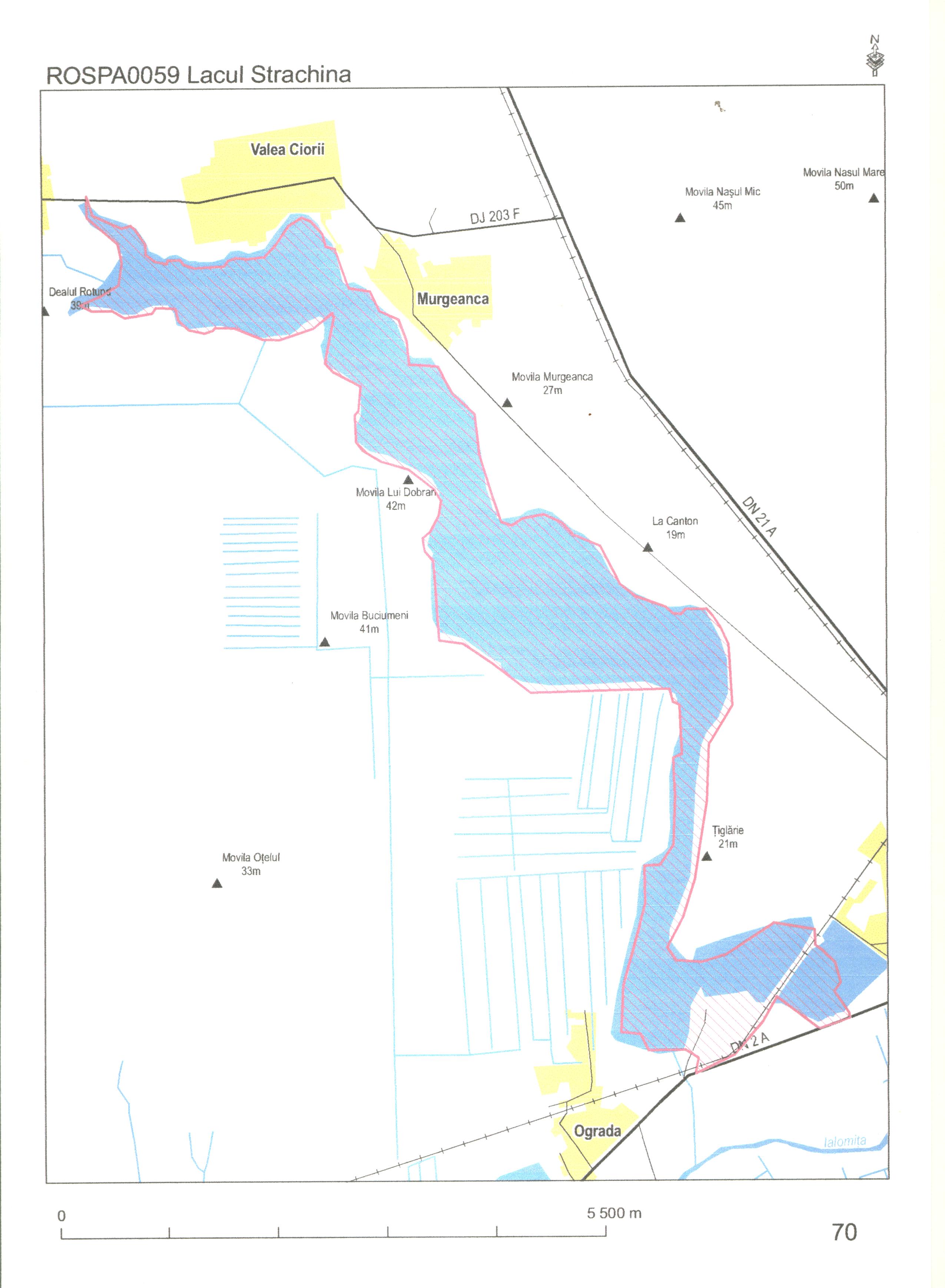 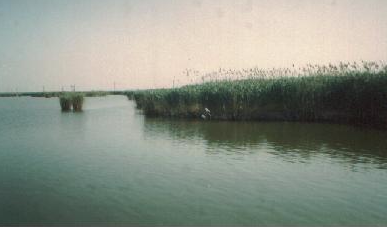   Lacul Strachina-ROSPA0059ROSPA 0111 Berteștii de Sus - Gura Ialomiței este o zonă protejată (arie de protecție specială avifaunistică - SPA) situată în nord-estul României, pe teritoriile județelor Brăila (43%) și Ialomița(57%)Situl Berteștii de Sus - Gura Ialomiței a fost declarat arie de protecție specială avifaunistică prin Hotărârea de Guvern nr. 971 din 5 octombrie 2011 (pentru modificarea și completarea Hotărârii Guvernului nr. 1.284/2007 privind declararea ariilor de protecție specială avifaunistică ca parte integrantă a rețelei ecologice europene Natura 2000 în România)[6]. Acesta se întinde pe o suprafață de 6.890 ha.Încadrat în bioregiunea geografică a Câmpiei Române, situl dispune de cinci tipuri de habitate naturale: Culturi cerealiere extensive (inclusiv culturile de rotație cu dezmiriștire), Păduri caducifoliate, Plantații de arbori și arbusti (inclusiv livezi, crânguri, vii), Mlaștini, smârcuri și turbării și Alte terenuri arabile; ce asigură condiții prielnice de odihnă, hrănire și cuibărire pentru păsări acvatice în perioada migrației.La baza desemnării sitului se află mai multe specii avifaunistice aflate pe lista roșie a IUCN și protejate la nivel european prin Directiva 79/409/CEE din 2 aprilie 1979 (privind conservarea păsărilor sălbatice); astfel: fâsă de câmp (Anthus campestris), șorecar mare (Buteo rufinus), pasărea ogorului (Burhinus oedicnemus), barză albă(Ciconia ciconia), erete de stuf (Circus aeruginosus), erete vânăt (Circus cyaneus), erete alb (Circus macrourus), erete cenușiu (Circus pygargus), dumbrăveancă (Coracias garrulus), ciocârlie cu degete scurte(Calandrella brachydactyla), presură de grădină (Emberiza hortulana), egretă mică (Egretta garzetta), vânturel de seară (Falco vespertinus), ciovlică roșcată (Glareola pratincola), piciorong (Himantopus himantopus), bătăuș(Philomachus pugnax), ciocîntors (Recurvirostra avosetta) și fluierarul de mlaștină (Tringa glareola). Drumul național DN21, pe ruta: Brăila - Albina - Valea Cânepii - Viziru. La ieșirea din satul Viziru se urmează (în stânga) drumul județean DJ211A, în direcția: Cuza Vodă (Stăncuța) - Spiru Haret - Berteștii de Jos (56 km) ROSPA 0065 Lacurile Fundata Amara (Suprafata 710 ha, 100% in judetul Ialomita)Situl gazduieste speciile:-numar de specii din anexa 1 a Directivei Pasari: 34-numar de alte specii migratoare, listate in anexele Conventiei asupra speciilor migratoare (Bonn): 123- numar de specii periclitate la nivel global: 5	Situl este important pentru populatiile cuibaritoare ale speciilor urmatoare:Ixobrychus minutus(Starc pitic) ,Lanius minor (Sfrancioc cu frunte neagra),iar in perioada de migratie  este important pentru speciile:Branta ruficollis (Gasca cu gat rosu),Anser erythropus (Garlita mica),Philomachus pugnax (Bataus),Platalea leucorodia (Lopatar),Haliaeetus albicilla (Codalb),Milvus migrans(Gaie neagra),Phalacrocorax pygmaeus (Cormoran mic),Nycticorax nycticorax (Starc de noapte) ,Pelecanus onocrotalus (Pelican comun),Himantopus himantopus (Piciorong),Recurvirostra avosetta (Cioc intors),Sterna albifrons (Chira mica),Grus grus(Cocor),Sterna hirundo(Chira de balta).	In perioada de migratie situl gazduieste mai mult de 20.000 de exemplare de pasari de balta, fiind posibil canditat ca sit RAMSAR. 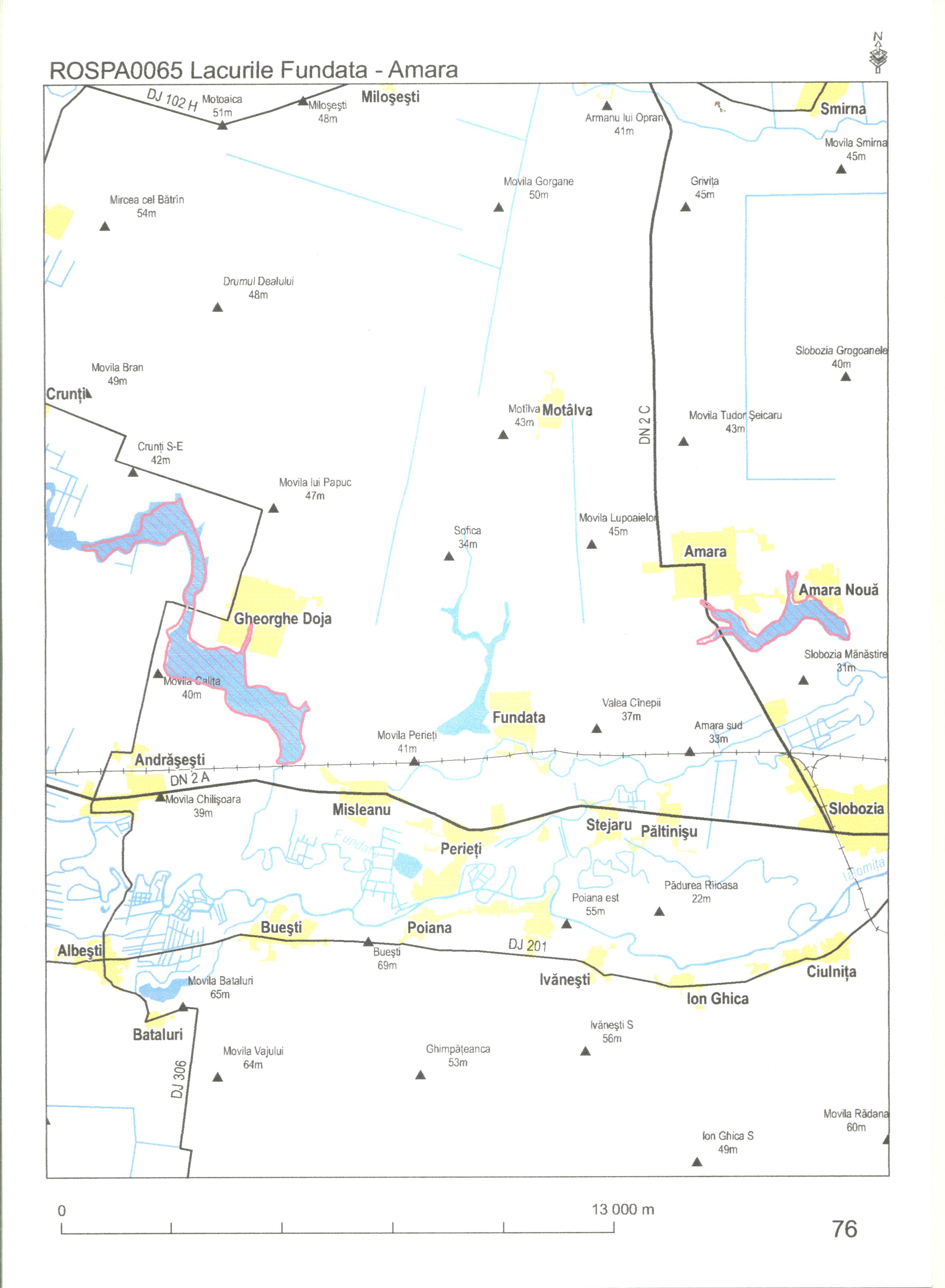 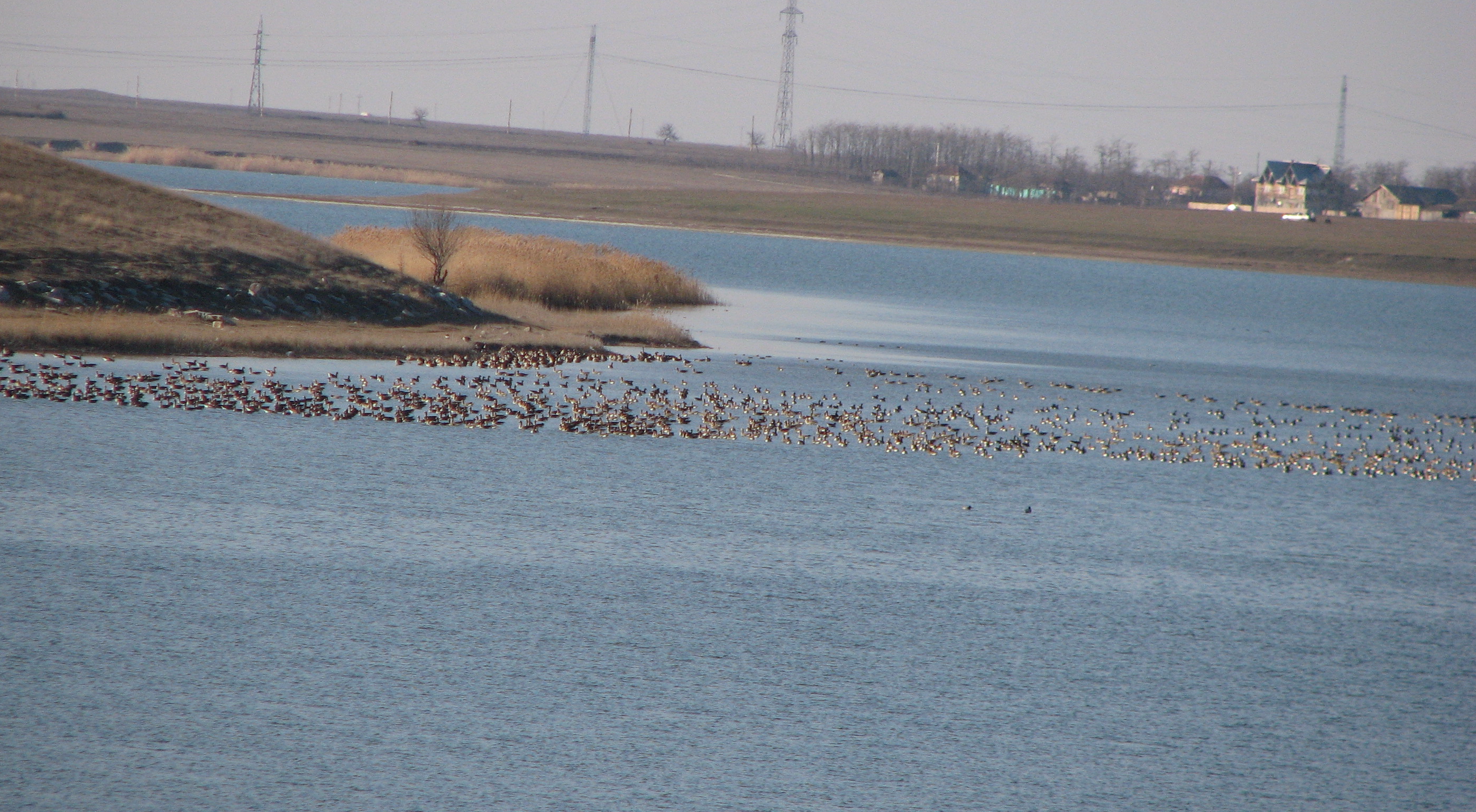 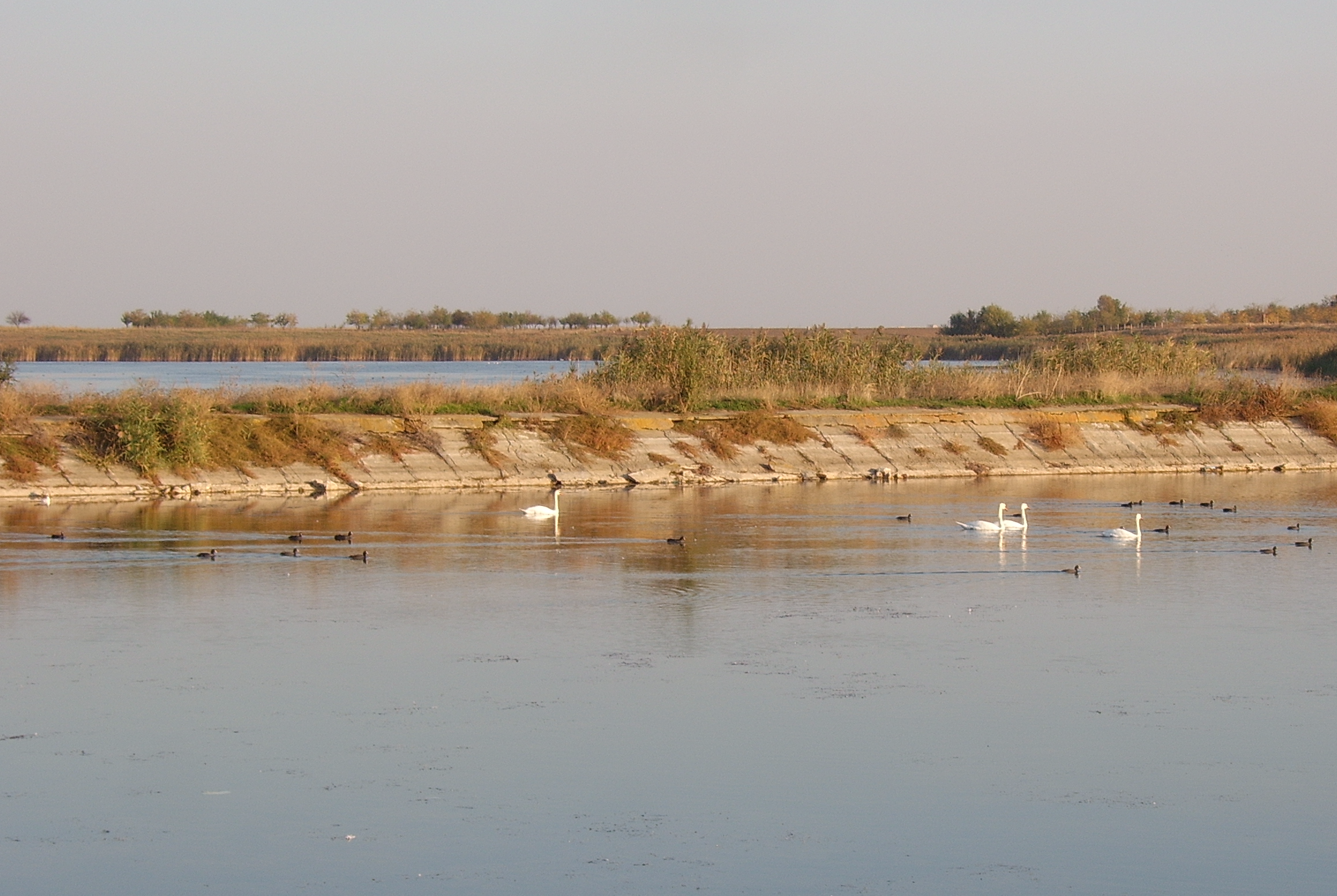 Lacurile Fundata Amara-ROSPA0065coordonatele geografice ale amplasamentului proiectului care vor fi prezentate  sub forma de vector  in format digital cu referinta geografica, in sistem de proiectie nationala STEREO 1970Anexam la prezentul  memoriu   Studiu  topografic intocmit de  S.C. TOPOMILENIUM S.R.L. in sistem de proiectie nationala STEREO 1970.detalii privind orice varianta de amplasament care a fost luata in considerareAvand in vedere specificul proiectului, care consta in reabilitarea unei amenajari de irigatii existente nu exista alternativa care sa poata fi luata in considerare din punct de vedere al amplasamentului.Descrieirea  tuturor efectelor semnificative posibile asupra  mediului ale proiectului, in limita informatiilor disponibile Surse de poluanti si instalatii pentru retinerea, evacuarea si dispersia poluantilor in mediu- Surse de poluanti si instalatii pentru retinerea, evacuarea si dispersia poluantilor in mediuProtectia calitatii apelor:- sursele de polunati pentru ape, locul de evacuare sau emisarulIn faza de executie, pe amplasament nu rezulta ape tehnologice ci numai ape uzate menajere. Sursele posibile de poluare a apelor sunt reprezentate de traficul de santier si organizarea de santier si consta in :scurgeri de carburanti sau uleiuri de la mijloacele de transport sau din utilajele folosite;apele uzate menajere rezultate de la grupul sanitar; neintretinerea corespunzatoare a toaletelor ecologice, cu eventualitatea poluarii solului si a panzei freatice.In timpul executiei, pot avea loc poluari accidentale, spre exemplu, scurgeri de carburanti sau uleiuri de la mijloacele de transport sau din utilajele folosite.- statiile si instalatiile de epurare sau de preepurare a apelor uzate prevazute      În zonă nu sunt necesare stații și instalații de epurare sau preepurare a apelor uzate, se vor folosi toalete ecologice pe amplasament. Protectia aerului:- sursele de poluanti pentru aer, poluanti, inclusiv surse de mirosuriSursele de poluare ale aerului in faza de executie a proiectului sunt :lucrarile de constructii (excavare parnant, operatii de incarcare-descarcare, asternere straturi, etc):poluant: particule de praf;vehiculele si utilajele necesare pentru executia lucrarilor, folosite pe amplasament:poluanti caracteristici gazelor de esapament : oxizi de azot, oxizi de sulf, oxizi de carbon, compusi organici, particule incarcate cu metale grele;traficul rutier:poluanti caracteristici gazelor de eppament: oxizi de azot, oxizi de sulf, oxizi de carbon, compusi organici, particule incarcate cu metale grele.Sursele se incadreaza in categoria surselor libere la nivelul solului, discontinue, cu un regim maxim de 10 ore/zi in perioadele de executie a lucrarilor. Existenta lor este limitata in timp la perioada de executie a lucrarilor si este intermitenta. Aria de manifestare a acestor surse corespunde exclusiv suprafetei de realizare a investitieParticulele de praf provin din excavarea pamantului si operatiile de incarcare-descarcare agregate, precum si de la transportul materialelor pe drumurile existente. In perioadele cu uscaciune se vor lua masuri de stropire a cailor de acces pentru diminuarea poluarii cu pulberi a atmosferei.Noxele degajate in timpul functionarii utilajelor in zona frontului de lucru se disipeaza in atmosfera, nefiind vorba de trafic intens sau concentrare de utilaje. De asemenea, conditiile de drum existente in zona nu permit rularea cu viteze mari ceea ce impiedica ridicarea unor cantitati importante de praf si reduce si emisiile de gaze de esapament.In faza de operare:Nu este cazul.- instalatiile pentru retinerea si dispersia poluantilor in atmosferaAvand in vedere faptul ca emisiile rezultate sunt nedirijate, deschise, la nivelul solului, nu sunt constante ci variaza in functie de frontul de lucru si etapele de lucru se considera ca nu este necesara instalarea de echipamente de retinere sau dispersie a poluantilor. Totodata, factorii meteorologici specifici zonei influenteaza dispersia poluantilor, precum: directia vantului, viteza si inversiunile termice. La finalizarea lucrarilor, efectele reziduale sunt eliminate, practic nu mai exista.Protectia impotriva zgomotului si a vibratiilor:- sursele de zgomot si de vibratiiPrincipalele surse de poluare, in faza de executie, sunt utilajele de exploatare de masa mare si traficul rutier, in special autocamioanele. Poluantii generati de aceste surse sunt de natura fizica.In regim normal de functionare, utilajele pot genera un nivel de zgomot situat in intervalul 75dB(A) (masind transportoare, autocamion) — 90dB(A) (excavator, buldozer) la o distanta. de 15 m fata de sursa.In faza de constructie, zgomotele si vibratiile produse in timpul functionarii utilajelor pot produce un impact negativ redus, senzatie de disconfort asupra populatiei aflate in apropierea frontului de lucru si asupra angajatilor. Efectul este temporar, se manifesta cu intermitenta si poate fi atenuat prin masuri de protectie. Se estimeaza ca nivelurile de zgomot din zona vor atinge valori aflate sub valoarea limita impusa de STAS 10 144/1 — 80.In faza de operare, nu apar surse de zgomot si vibratii suplimentare fata de traficul rutier obisnuit pe drumurile existente. -amenajarile si dotarile pentru protectia impotriva zgomotului si vibratiilorAtat in faza de executie cat si de operare a investiei nu sunt necesare amenajari sau dotari suplimentare pentru protectia impotriva zgomotului si vibratiilor.Totusi in faza de executie, se pot aplica o serie de masuri de minimizare a zgomotului prin:Ecranarea echipamentelor care produc niveluri ridicate de zgomot;Intretinerea utilajelor de constructie in scopul minimizarii nivelului de zgomot ;Respectarea proiectului tehnic, a programelor de lucru si a graficelor de executie a lucrarilor.Protectia impotriva radiatiilor -sursele de radiatiiPentru realizarea lucrarilor de constructie prevazute prin proiect nu este necesara utilizarea sau stocarea substantelor radioactive. De asemenea, desfasurarea activitatii pe amplasament nu este generatoare de radiatii.- amenajarile si dotarile pentru protectia impotriva radiatiilorNu este cazul. Realizarea investitiei si functionarea nu implica utilizarea surselor de radiatii.Protectia solului si a subsolului- sursele de poluati pentru sol, subsol,  ape freatice si de adancimemanipularea/scurgerea accidentala a combustibililor;functionarea defectuoasa a utilajelor de constructii;scurgeri accidentale de ape uzate menajere;activitatea umana;deseurile municipale;traficul auto. Realizarea investitiei implica manipularea unor cantitati de materii prime si materiale precum si excavarea de volume de pamant, determinand localizat, strict pe zona de actiune, presiuni fizice asupra solului.Prin specificul sau, proiectul analizat nu presupune aparitia unor surse majore de poluare a solului. In cursul derularii lucrarilor, substantele care ar putea polua local si accidental solul sunt combustibilii si lubrifiantii care ar putea fi manevrate sau deversate neglijent in timpul functionarii utilajelor si autovehiculelor. Prin masurile de protectie si monitorizare propuse se vor limita poluarile accidentale cu carburanti sau alte substante.Deseurile rezultate ca urmare a realizarii investitiei vor fi colectate selectiv si valorificate prin intermediul firmelor de profil sau vor fi transportate la cel mai apropiat depozit autorizat de deseuri municipale.- lucrarile si dotarile pentru protectia solului si a subsoluluiNu sunt necesare amenajari si dotari speciale pentru protectia solului si a subsolului.In vederea diminuarii impactului asupra calitatii solului si subsolului pe perioada implementaii proiectului se vor avea in vedere urmatoarele masuri:Decaparea solului se va face in limita stricului necesar, solul vegetal va fi depozitat separat si refolosit. Se vor executa lucrari de refacere a stratului vegetal acolo unde au fost necesare lucrari de decopertare;Constructorul va respecta planurile de executie si va asigura o buna stare tehnica a utilajelor;Managementul corespunzator al deseurilor rezultate in perioada de realizare a investitiei, dar si in faza de operare;Deseurile de produse petroliere rezultate in urma accidentelor vor fi colectate, stocate in recipienti speciali si predate unitatilor specializate in valorificarea/eliminarea acestora. Intretinerea corespunzatoare a echipamentelor si utilajelor pentru constructii si a vehiculelor de transport materiale de constructie;Intretinerea, alimentarea cu combustibil, spalarea vehiculelor si operatiile de reparatii/intretinere a utilajelor se va efectua in locatii prevazute cu dotari adecvate de prevenire  a scurgerilor de produse poluante sau, pentru situatii accidentale, se vor lua masuri de limitare a infiltrarii acestora in sol;Implementarea unui program de inspectie, in vederea efectuarii de interventii rapide si eficiente pentru remedierea problemelor depistate.Protectia ecosistemelor terestre si acvatice- identificarea arealelor sensibile ce pot fi afectate de proiectIn perioada de executie a proiectului, impactul produs se va manifesta preponderent in aria de amplasare a lucrarilor prevazute prin prezentul proiect, astfel estimam aparitia unui impact negativ redus, momentan si reversibil. La finalizarea lucrarilor, spatiile verzi distruse pe perioada de realizare a lucrarilor vor fi refacute integral la finalizarea acestora iar terenul va fi readus la starea initiala. In eventualitatea in care va fi necesara taierea unor arbori, vor fi replantati cel putin acelasi numar si specii de arbori taiati. In perioada de operare, in conditii normale de functionare, impactul produs de lucrarile propuse asupra florei si faunei din zona va fi nesemnificativ, limitat la zonele de amplasare a obiectivelor. Odata cu refacerea spatiilor verzi si replantarea arborilor taiati, prin readucerea terenului la starea de folosinta initiala si exploatarea corecta a sistemului de irigatii, se estimeaza faptul ca proiectul, individual si cumulat, nu va genera impact negativ direct asupra ariilor natural protejate traversate sau care se invecineza cu lucrarile proiectate.Lucrarile de reabilitare a statiei de pompare SRPA VI Bucşa si a canalelor de distributie prevăzute la reabilitare prin această investiţie asigură apa necesară irigaţiei pe o suprafaţă de 23.626 ha,  traverseaza zone de interes Natura 2000 dupa cum urmeaza:pe canalul CD 4B  se afla o distanta de aproximativ 108 m, CD2A  se afla o distanta de aproximativ 5900 m si pentru statia de pomopare SRPA VI BUCSA  care se afla la distanta de 2720m  fata de Aria de protectie Speciala  Avifaunistica ROSPA 0059 Lacul Strachina  (Suprafaţa 1065 ha 100% în judeţul Ialomiţa)Specii găzduite de sit:număr de specii din anexa 1 a Directivei Păsări: 41numar de alte specii migratoare, listate în anexele Convenţiei asupra speciilor migratoare (Bonn): 60numar de specii periclitate la nivel global: 7	Situl este important pentru populaţiile cuibăritoare ale speciilor următoare:Aythya nyroca (Rata rosie), Circus aeruginosus(Erete de stuf), Anthus campestris(Fasa de camp) ,Lanius minor (Sfrancioc cu frunte neagra),Recurvirostra avosetta (Cioc intors),Porzana porzana (Crestet pestrit), Nycticorax nycticorax (Starc de noapte), Burhinus oedicnemus (Pasarea ogorului), Ixobrichus minutus(Starc pitic),Porzana parva (Crestet cenusiu),Ardeola ralloides (Starc galben).Situl este important in perioada de migratie pentru speciile:Branta ruficollis (Gasca cu gat rosu),Ciconia ciconia (barza alba),Plegadis falcinellus (Tiganus),Platalea leucorodia(Lopatar),Pandion haliaetus(Uligan pescar),Milvus migrans (Gaie neagra),Pernis apivorus (Viespar),Larus minutus(Pescarus mic), iar pentru iernat pentru Phalacrocorax pygmeus (Cormoran mic)In perioada de migratie situl gazduieste mai mult de 20.000 de exemplare de pasari de balta, fiind posibil candidat sit RAMSAR  Lacul Strachina-ROSPA0059pe canalul CD1   se afla o distanta de aproximativ 2077 m de Aria de protectie Speciala Avifaunistica ROSPA 0111 pe canalul CD7  se afla o distanta de aproximativ 14,50 km de Aria de protectie Speciala  Avifaunistica ROSPA 0065 Lacurile Fundata Amara  (Suprafata 710 ha, 100% in judetul Ialomita)Situl gazduieste speciile:	- numar de specii din anexa 1 a Directivei Pasari: 34	- numar de alte specii migratoare, listate in anexele Conventiei asupra speciilor migratoare (Bonn): 123	- numar de specii periclitate la nivel global: 5	Situl este important pentru populatiile cuibaritoare ale speciilor urmatoare:Ixobrychus minutus(Starc pitic) ,Lanius minor (Sfrancioc cu frunte neagra),iar in perioada de migratie  este important pentru speciile:Branta ruficollis (Gasca cu gat rosu),Anser erythropus (Garlita mica),Philomachus pugnax (Bataus),Platalea leucorodia (Lopatar),Haliaeetus albicilla (Codalb),Milvus migrans(Gaie neagra),Phalacrocorax pygmaeus (Cormoran mic),Nycticorax nycticorax (Starc de noapte) ,Pelecanus onocrotalus (Pelican comun),Himantopus himantopus (Piciorong),Recurvirostra avosetta (Cioc intors),Sterna albifrons (Chira mica),Grus grus(Cocor),Sterna hirundo(Chira de balta).	In perioada de migratie situl gazduieste mai mult de 20.000 de exemplare de pasari de balta, fiind posibil canditat ca sit RAMSAR. Lacurile Fundata Amara-ROSPA0065Lucrarile de reabilitare a statiei de pompare SRPA VI Bucşa si a canalelor  de distribuţie traverseaza zone de interes Natura 2000 dupa cum urmeaza:ROSPA 0111 Berteștii de Sus - Gura Ialomiței este o zonă protejată (arie de protecție specială avifaunistică - SPA) situată în nord-estul României, pe teritoriile județelor Brăila (43%) și Ialomița(57%)Situl Berteștii de Sus - Gura Ialomiței a fost declarat arie de protecție specială avifaunistică prin Hotărârea de Guvern nr. 971 din 5 octombrie 2011 (pentru modificarea și completarea Hotărârii Guvernului nr. 1.284/2007 privind declararea ariilor de protecție specială avifaunistică ca parte integrantă a rețelei ecologice europene Natura 2000 în România)[6]. Acesta se întinde pe o suprafață de 6.890 ha.Încadrat în bioregiunea geografică a Câmpiei Române, situl dispune de cinci tipuri de habitate naturale: Culturi cerealiere extensive (inclusiv culturile de rotație cu dezmiriștire), Păduri caducifoliate, Plantații de arbori și arbusti (inclusiv livezi, crânguri, vii), Mlaștini, smârcuri și turbării și Alte terenuri arabile; ce asigură condiții prielnice de odihnă, hrănire și cuibărire pentru păsări acvatice în perioada migrației.La baza desemnării sitului se află mai multe specii avifaunistice aflate pe lista roșie a IUCN și protejate la nivel european prin Directiva 79/409/CEE din 2 aprilie 1979 (privind conservarea păsărilor sălbatice); astfel: fâsă de câmp (Anthus campestris), șorecar mare (Buteo rufinus), pasărea ogorului (Burhinus oedicnemus), barză albă(Ciconia ciconia), erete de stuf (Circus aeruginosus), erete vânăt (Circus cyaneus), erete alb (Circus macrourus), erete cenușiu (Circus pygargus), dumbrăveancă (Coracias garrulus), ciocârlie cu degete scurte(Calandrella brachydactyla), presură de grădină (Emberiza hortulana), egretă mică (Egretta garzetta), vânturel de seară (Falco vespertinus), ciovlică roșcată (Glareola pratincola), piciorong (Himantopus himantopus), bătăuș(Philomachus pugnax), ciocîntors (Recurvirostra avosetta) și fluierarul de mlaștină (Tringa glareola). Drumul național DN21, pe ruta: Brăila - Albina - Valea Cânepii - Viziru. La ieșirea din satul Viziru se urmează (în stânga) drumul județean DJ211A, în direcția: Cuza Vodă (Stăncuța) - Spiru Haret - Berteștii de Jos (56 km) - lucrarile, dotarile si masurile pentru protectia biodiversitatii, monumentelor naturii si ariilor protejateNu sunt necesare lucrari sau dotari speciale pentru protectia biodiversitatii sau ariilor protejate, daca se respecta masurile de protectie propuse.Pentru diminuarea impactului asupra florei si faunei din zona, titularul activitatii va avea in vedere urmatoarele masuri:- amplasarea unor site de pesti pentru impiedicarea accesului acestora pe canalele de irigatii;- folosirea utilajelor in limita timpilor de functionare necesari pentru activitatea proiectata;- utilizarea de echipamente performante, care sa nu produca un impact semnificativ asupra mediului prin noxele emise; utilaje moderne, de ultima generatie, care sunt mai performante si au dotati speciale de protectie a mediului, utilizarea lor va avea un efect imediat si benefic asupra emisiilor de noxe in atmosfera, consumului de combustibili fosili, densitatii traficului si reducerii orelor de functionare;- respectarea tehnologiei de lucru aprobata;- realizarea programelor de reconstructie ecologica: lucrari de nivelare.Protectia asezarilor umane si a altor obiective de interes public- identificarea obiectivelor de interes public, distanta fata de asezarile umane, respectiv fata de monumente istorice si de arhitectura, alte zone asupra carora exista instituit un regim de restrictie, zone de interes traditional, etc. In situatia prezentata activitatea desfasurata in cadrul obiectivului nu necesita masuri speciale de protectie a asezarilor umane si de interes public.Din datele detinute proiectul nu afecteaza monumente istorice si de arhitectura sau alte zone asupra carora exista un regim de restrictie sau zone de interes traditional.Nivelul de poluare generat de emisiile din lucrarile de implementare a proiectului nu va determina situatii critice de sanatate a populatiei. Se considera ca proiectul propus va genera un impact pozitiv asupra asezarilor umane, prin imbuntatirea mediului social si economic in zona.- lucrarile, dotarile si masurile pentru protectia asezarilor umane si a obiectivelor protejate si/sau de interes publicDeoarece proiectul nu afecteaza monumente istorice si de arhitectura sau alte zone asupra carora exista un regim de restrictie sau zone de interes traditional, nu sunt necesare lucrari, dotari si masuri pentru protectia asezarilor umane si a obiectivelor protejate si/sau de interes public.Prevenirea si gestionarea  deseurilor generate pe amplasament in timpul realizariiproiectului/in timpul exploatarii, inclusiv eliminarea:- lista deseurilor(clasificate si codificate in conformitate cu prevederile legislatiei  europene si nationale)Deşeurile rezultate în timpul execuţiei lucrărilor se vor depozita separat pe categorii (hârtie, ambalaje din polietilenă, metale) în recipienţi sau containere destinate colectării acestora, sunt selectate şi transportate de deţinătorii de deşeuri,  pe bază de contract;Toaletele ecologice vor fi golite periodic de o firmă autorizată. Celelalte deşeuri vor fi valorificate prin predarea lor către un operator specializat pentru colectarea reciclarea/reutilizarea lor, respectând prevederile Legii nr. 211 din 15/11/2011 privind regimul deșeurilor.Primarii unităţilor administrativ teritoriale şi persoanele autorizate de aceştia vor controla generarea, colectarea, stocarea , transportul şi tratarea deşeurilor menajere şi de construcţie şi implementarea planului de gestiune a acestora.In tabelul de mai jos sunt prezentate categoriile de deşeuri din construcţii şi demolari nepericuloase si periculoase catalogate conform Hotărârii de Guvern nr. 856/2002 privind evidenţa gestiunii deşeurilor şi pentru aprobarea listei cuprinzând deşeurile inclusiv deşeurile periculoase:Tabelul: deşeuri din construcţii şi demolăriEchipamentele electrice si electronice rezultate dupa inlocuire vor fi refolosite.In faza de executie, de la personalul de lucru, rezulta deseuri municipal:fractie de amestec: 20 03 01 deseuri municipale amestecatefractie colectata separat: - 20 01 01 hartie si carton                                          - 20 01 02 sticla				    - 20 01 39 materiale plastice                                          - 20 01 40 metaleMetalele rezultate din inlocuire se vor valorifica.In faza de operare a proiectului nu rezulta deseuri.-   programul de prevenire si  reducere a cantitatilor   de deseuri generateRezidurile si deseurile rezultate in timpul executiei lucrarilor se vor colecta in locuri special amenajate si vor fi evacuate ritmic de intreprinderile executante, pentru evitarea poluarii zonei.• Materialele rezultate (resturi de moloz) se vor transporta la sediul beneficiarului.• Constructorul are obligatia de a asigura:-colectarea selectiva a materialelor-depozitarea temporara corespunzatoare a fiecarui tip de material-efectuarea transportului materialelor in conditii de siguranta• Constructorul trebuie sa nu degradeze mediul natural sau amenajat prin depozitari necontrolate de deseuri de orice fel.• Masurile enuntate mai sus au un caracter exhaustiv si se vor completa si cu altele menite sa evita producerea oricarui eveniment.• Lucrarile proiectate nu sunt poluante pentru mediu inconjurator si nu sunt necesare alte lucrari pentru a se realiza protectia mediului pe perioada exploatarii instalatiilor.• Lucrarile propuse pentru executie nu afecteaza calitatea apelor, a aerului sau a solului, nu produc zgomote sau vibratii,nu sunt surse de radiatii.• In exploatarea instalatiilor nu se produc deseuri si nici substante toxice.planul  de gestionare  a deseurilorNu este cazul.Gospodarirea substantelor si preparatelor chimice periculoase:-substantele si preparatele chimice periculoase utilizate si/sau produseSubstante sau preparate chimice periculoase nu vor fi nici utilizate si nici nu vor rezulta din activitatile derulate in perimetrul de lucru.In faza de operare, nu este cazul.- modul de gospodarire a substantelor si preparatelor chimice periculoase si asigurarea conditiilor de protectie a factorilor de mediu si a sanatatii populatieiNu este cazul.B .Utilizarea resurselor naturale , in special a solului, a terenurilor , a apei  si a biodiversitatiiVII. Descrierea aspectelor de  mediu susceptibile  a fi afectate in mod semnificativ    de proiect:impactul asupra populatiei, sanatatii umane, biodiversitatii(acordand o atentie speciala speciilor si habitatelor protejate),conservarea habitatelor naturale, a floriei si a faunei salbatice , terenurilor, solului, folosintelor, bunurilor materiale, calitatii si regimului cantitativ al apei, calitatii aerului, climei ( de exemplu natura si amploarea emisiilor de gaze cu efect de sera), zgomotelor si vibratiilor, peisajului si mediului vizual, patromoniului istoric si cultural si asupra interactiunilor dintre aceste elemente, natura impactului (adica impactul direct, indirect, secundar, cumulativ pe termen scurt, mediu si lung, permanent si temporar, pozitiv si negativ) ;Canalul CD 4B  se afla o distanta de aproximativ 108 m de Aria de protectie Speciala Avifaunistică   ROSPA 0059Canalul CD1   se afla o distanta de aproximativ 2077 m de Aria de protectie Speciala  Avifaunistică ROSPA 0111 Canalul CD7  se afla o distanta de aproximativ 14,50 km de Aria de protectie Speciala Avifaunistică  ROSPA 0065Statia  de pompare SRPA VI  Bucsa  se afla o distanta de aproximativ  2720 m de Aria de protectie Speciala  ROSPA 0059Canalul CD2A  se afla o distanta de aproximativ 5900  m de Aria de protectie Speciala  Avifaunistică ROSPA 0059-impactul asupra populatiei:In perioada de executie a lucrarilor dar si in perioada de reparatii se poate identifica: disconfort fonic datorat utilajelor; disconfort din functionarea utilajelor (praf, gaze rezultate din arderea motorinei): se vor lua masuri de prevenire, prin udarea pamantului rezultat din excavatii si se vor utiliza numai utilaje care se incadreazd in normele de emisii.In perioada de functionare:- disconfort fonic nu va exista deoarece nu sunt surse de producere a zgomotului.- impactul asupra faunei si florei:In perioada de executie a lucrarilor, respectiv de reparatii sau in situatia dezafectarii lucrarii va exista un impact indirect, de disturbare temporara, putin semnificativ asupra faunei, manifestat pe plan local, datorat zgomotelor produse de functionarea utilajelor. Nu se intrerup/blocheaza rute de deplasare sau migrare, nu se fragmenteaza habitate, nu se distrug locuri de odihna, adapost si reproducere ale speciilor, inclusiv a speciilor de interes comunitar.Impact nesemnificativ pe ansamblul zonei.In ceea ce priveste impactul asupra florei, mentionam ca in perioada de executie a lucrarilor, respectiv de reparatii sau in situatia dezafectarii va exista un impact redus. Realizarea investitiei nu necesita defrisari.Lucarile de constructie si functionare nu vor conduce la schimbarea categoriei actuale de folosinta.In faza de operare, impactul generat este nesemnificativ.Realizarea obiectivului investitional nu va produce efecte negative semnificative asupra arealelor sensibile din zona de influenta a proiectului.impactul asupra solului:Realizarea proiectului nu implica actiuni negative asupra solului.Deoarece in cadrul proiectului sapaturile de pamant ce se vor realiza mecanizat si manual, pe zona de realizare a lucrarilor se va manifesta un efect direct, negativ prin modificarea echilibrului existent, modificarea structurii (permeabilitate, porozitate, tasare) si drenarea orizonturilor in profilul de sol — pierderea caracteristiciilor naturale ale solului. Solul decopertat va fi depozitat separat si va fi folosit la nivelare si refacerea drumurilor afectate.In perioada de executie a lucrarilor dar si a reparatiilor sau dezafectarii se poate identifica un potential efect negativ ca urmare a functionarii defectuoase a utilajelor, pierderi de carburanti sau de uleiuri, determinand astfel un impact apreciabil asupra solului. Suprafata de manifestare este insa restransa si se poate atenua prin luarea imediata a masurilor de protectie; impactul este putin probabil.Luand in calcul conditiile actuale ale amplasamentului, precum si activitatile ce se vor desfasura pe amplasament in faza de operare a investitiei, se considera ca impactul asupra solului este nesemnificativ.Pe ansamblul zonei se apreciaza un impact nesemnificativ asupra solului si subsolului. impactul asupra folosintelor:Prin implementarea proiectului nu va fi necesara schimbarea folosintelor actuale — terenuri arabile, canale de irigatii, statii de pompare.impactul asupra bunurilor materiale:Prin implementarea proiectului nu se vor afecta major bunuri materiale.Din punct de vedere al executiei lucrarilor dar si al reparatiilor sau dezafectarii, pe perioada acestora se poate identifica: deterioraii accidentale datorita utilajelor: se vor lua toate masurile necesare pentru evitarea deteriorarilor. Antreprenorul va aduce la starea initiala, pe cheltuiala proprie, orice deteriorare aparuta ca urmare a operatiunilor sale.Din punct de vedere al functionarii:- deteriorari accidentale prin aparitia de avarii: defectele aparute se vor remedia in cel mai scurt timp posibil.- impactul asupra calitatii si regimului cantitativ al apei:Investitia nu se desfasoara in zone de protectie sanitara si nu presupune modificarea nivelurilor, debitelor sau volumelor de apa existente.Nu exista surse directe pentru poluarea panzei freatice sau a apelor de suprafata. Impotriva poluarilor accidentale, spre exemplu, scurgeri de carburanti sau uleiuri de la mijloacele de transport, din utilajele folosite pentru excavare, umplere sunt luate masurile normale de lucru in cadrul unui santier: impactul manifestat este negativ, de scurta durata si cu probabilitate redusa.In faza de executie, apa potabila pentru personalul care va lucra in cadrul proiectului se aduce imbuteliata pe amplasament.Per global, impactul proiectului este nesemnificativ asupra calitatii si cantitatii de apa din zona de influenta.-impactul asupra calitatii aerului:In faza de executie a lucrarilor sunt posibile efecte negative directe asupra calitatii aerului prin disiparea de particule solide (praf, pulberi) si noxe, impact manifestat pe plan local.Betoanele vor fi aduse preparate, iar aprovizionarea si punerea in opera a acestora nu prezinta un impact asupra aerului.Prin natura lor, lucrarile de constructie nu pot fi prevazute cu sisteme de retinere si evacuare a poluantilor. Efectul este putin semnificativ (sursele sunt punctuale si activitatea se desfasoara in aer liber pe fronturi mici de lucru), temporar, manifestat in perioada programului de lucru in faza de constructie a obiectivelor de investitie si are o probabilitate de aparitie sigura. Aplicarea masurilor de reducere a impactului, determina diminuarea efectelor si aducerea acestora in limite admisibile.Betoanele vor fi aduse preparate, iar aprovizionarea si punerea in opera a acestora nu prezinta un impact asupra aerului.In faza de operare, investitia nu va genera un impact negativ asupra factorului de mediu aer.-impactul asupra climei:Prin implementarea proiectului nu exista riscul unor modificari climatice.- impactul asupra zgomotelor si vibratiilor.In faza de constructie, zgomotele si vibratiile produce in timpul functionarii utilajelor pot produce un impact negativ redus (senzatie de disconfort) asupra angajatilor, in fronturile de lucru precum si a populatiei aflata in apropierea zonelor de lucru. Efectul este temporar, se manifesta cu intermitenta si poate fi atenuat prin masurile de protectie. De asemenea, in faza de operare, datorita specificului activitatii, se va intensifica traficul in perioadele de varf agricol. In perimetrul proiectului se estimeaza ca nivelurile de zgomot vor atinge valori aflate sub limita impusa de STAS 10 144/1 — 80.-impactul asupra peisajului si mediului vizual:Avand in vedere specificul proiectului, care consta in reabilitarea unei amenajari de irigatii existente, prin implementarea proiectului nu se va interveni asupra peisajului si a mediului vizual.Temporar se va manifesta un caracter specific activitatilor de constructie, dar numai pe perioada de executare a lucrarilor propuse din proiect. In caietele de sarcini se va specifica faptul ca Antreprenorul va lua toate masurile de refacere a peisajului si a mediului vizual la starea initiala.-impactul asupra patrimoniului istoric si cultural:In apropierea amplasamentului nu s-au identificat obiective de inters istoric si cultural, neexistand impact asupra acestui factor de mediu.- extinderea impactului (zona geografica, numarul populatie / habitatelor / specii afectate)Proiectul nu va avea un impact extins, fata de zona sa de incidenta si anume teritoriul amenajarii hidroameliorativă Terasa IALOMIŢA- CĂLMĂŢUI, judeţul Ialomiţa.- magnitudinea si complexitatea impactuluiProiectul va avea un impact redus din punct de vedere al complexitatii si magnitudinii. Pe parcursul executarii lucrarilor prin:- activitatile igienico-sanitare ale personalului de executie;- depozitarea si manipularea diverselor materiale in cadrul organizarii de santier.Pe parcursul exploatarii:- senzatia curateniei si ordine daca infrastructura va fi corect intretinuta; - realizarea unei infrastructuri care sa ofere un mod civilizat de trai.-Probabilitatea impactului Proiectul va avea un impact relativ redus din punct de vedere al probabilitatii, atat pe parcursul executarii lucrarilor cat si in perioada de exploatare. Totodata se vor lua toate masurile necesare pentru diminuarea si evitarea oricaror deteriorari asupra mediului.- Durata, frecventa si reversibilitatea impactuluiPe parcursul executiei lucrarilor proiectul va avea un impact cu durata scurta, frecventa redusa si total reversibil.In perioada de exploatare, proiectul va avea un impact de lunga durata, frecventa redusa si ireversibil.In concluzie, se poate preconiza ca impactul generat asupra factorilor de mediu prin realizarea proiectului este un impact nesemnificativ, cu probabilitate si frecventa redusa, avand ca durata, perioada de realizare a investitiei, fiind produs de activitatile necesare infrastructurii de irigatii.Impactul se va manifesta pe plan strict local, fara implicatii negative semnificative la nivel regional, national sau transfrontiera.Implementarea proiectului va genera efecte pozitive, de durata, pentru cresterea calitatii vietii comunitatilor locale.- masurile de evitare, reducere sau ameliorare a impactului  semnificativ asupra mediuluiPentru protectia calitajii apelorSe vor avea in vedere urmatoarele masuri specifice:In faza de executie: Manipularea materialelor, a pamantului si a altor substante folosite se va realiza astfel incat sä se evite dizolvarea si antrenarea lor de catre apele din precipitatii; se vor lua masuri pentru curgerea normala a apelor;Se vor lua toate masurile de evitare a poluarii apelor de suprafata prin actiuni de prevenire si combatere a poluarilor accidentale; existenta dotarii necesare interventiei in cazul scurgerilor de produs petrolier (materiale absorbante);Constructorul va fi obligat sa mentina functionalitatea naturala a tuturor apelor din zona si sa asigure masuri de protectie a cursurilor de apa si a apelor subterane din zona;Alimentarea cu carburanti intretinerea utilajelor si a mijloacelor de transport se vor face in unitati specializate;Pentru colectarea apelor uzate menajere de la activitatile igienico — sanitare ale angajatilor in perioada de executie a lucrarilor investitiei se va asigura un numar de toalete ecologice corespunzator prevederilor standardelor si normelor de proiectare, care se vor intretine periodic de catre societati specializate; se interzice raspandirea direct in cursuri de apa, a apelor uzate menajere;Respectarea legislatiei de mediu in vigoare privind depozitarea deseurilor rezultate din activitatea desfasurata pe amplasament: sortarea, stocarea temporara separata, evacuarea periodica a deseurilor de pe amplasament de catre operatori economici autorizati.In faza de operare: Dupa finalizarea investitiei, beneficiarul va lua masuri privind intretinerea corecta a infrastructurii nou reabilitate.Deseurile menajere produse pe amplasament sunt colectate selectiv si sunt valorificate prin intermediul firmelor de profil.Pentru protectia calitatii aeruluiIn vederea reducerii emisiilor de agenti poluanti in atmosfera, in timpul implementarii proiectului se vor avea in vedere urmatoarele masuri specifice:In faza de executie : Utilizarea vehiculelor si echipamentelor cu emisii reduse;Realizarea inspectiei tehnice periodice si intretinerea adecvata a vehiculelor si echipamentelor, pentru evitarea de pierderi de materiale pe traseu;Intretinerea platformelor de lucru prin umidificare permanenta pentru curatarea masei de aer de pulberile antrenate si limitarea ariei afectate de depunerea acestora ;La finalizarea lucrarilor de constructie, zonele afectate vor fi reabilitate.In faza de operare : Nu este cazul.Pentru protectia impotriva zgomotelor si vibratiilorIn faza de executie : Pentru diminuarea efectelor negative determinate de zgomote vibratii se vor lua o serie de masuri cum ar fi:Reducerea poluarii fonice prin masuri tehnico-organizatorice cum ar fi marimea fronturilor de lucru;Folosirea de utilaje moderne, silentioase, in stare buna, cu respectarea graficului de reparatii si revizii tehnice;Respectarea programului de lucru precum stabilirea si respectarea unui grafic de functionare a utilajelor grele producatoare de zgomot si vibratii, astfel incat sa fie minimizat impactul indus;Realizarea transportului de materiale cu viteza redusa pentru diminuarea nivelului de zgomot si vibratii, respectiv antrenarea pulberilor sedimentabile in atmosfera.In faza de operare : Nu este cazul.Pentru protectia calitatii solului si subsoluluiIn vederea diminuarii impactului asupra calitatii solului in timpul implementarii proiectului se vor avea in vedere urmatoarele masuri:In faza de executie: Evitarea poluarii solului cu carburanti sau uleiuri prin scurgeri accidentele din utilajele si mijloacele de transport ;Suprafetele de teren contaminate accidental cu substante petroliere vor fi excavate iar deseurile de produse petroliere rezultate in urma accidentelor vor fi colectate, stocate in recipienti speciali si predate unitatilor specializate in valorificarea/eliminarea acestora;Asigurarea unui management corespunzator al deseurilor rezultate in perioada de realizare a investitiei;Respectarea instructiunilor de lucru, a graficelor de lucrari, a traseelor si a ocuparii suprafetelor conform prevederilor din proiect ;Utilizarea de mijloace auto corespunzatoare cerintelor tehnice R.A.R.; Realizarea de lucrari de refacere a terenului, prin nivelare si renaturalizare.In faza de operare   Nu este cazul.Pentru protectia florei si faunei In faza de executie: Utilizarea de tehnologii de executie in conformitate cu legislatia in vigoare;Aprovizionarea cu materiale de constructii in cantitatile necesare executiei lucrarilor fara formarea de stocuri;Realizarea lucrarilor de nivelare in vederea renaturalizarii zonei;Respectarea programului de lucru la executia lucrzrilor si in utilizarea echipamentelor si utilajelor care produc zgomot.In faza de operare: Nu este cazul.- natura transfrontiera a impactuluiProiectul nu intra sub incidenta Legii 22/2001 pentru ratificarea Conventiei privind evaluarea impactului asupra mediului in context transfrontiera, adoptata la Espoo la 25 februarie 1991, neregasindu-se in lista activitatilor care pot cauza un impact transfrontiera negativ semnificativ asupra mediului.In concluzie, se poate preconiza ca impactul generat asupra factorilor de mediu de realizarea proiectului este un impact nesemnificativ, cu probabilitate si frecventa redusii, avand ca durata, perioada de realizare a investitie.Impactul se va manifesta pe plan strict local, fora implicatii negative semnificative la nivel regional, national sau transfrontiera.Prevederi pentru monitorizarea mediului- dotari si masuri prevazute pentru controlul emisiilor de poluanti in mediu, inclusiv pentru conformarea la cerintele privind monitorizarea emisiilor prevazute de concluziile BAT aplicabile. Se va avea in vedere ca implementarea proiectului sa nu influenteze negativ calitatea aerului in zona.Investitia „”Reabilitarea infrastructurii principale din Amenajarea Hidroameliorativă Terasa Ialomiţa-Călmăţui, judeţul Ialomiţa” nu influenteaza negativ calitatea aerului in zona.Lucrarea respectǎ prevederile Ordonanţei de urgenţǎ 195/2005 privind protecţia mediului şi asigurǎ condiţii de siguranţǎ şi eficienţǎ în toate fazele ciclului de viaţǎ pe toatǎ perioada de existenţǎ a investiţiei.Rezidurile si deseurile rezultate in timpul executiei lucrarilor se vor colecta in locuri special amenajate si vor fi evacuate ritmic de intreprinderile executante, pentru evitarea poluarii zonei.Poluarea acustica produsa  este in limitele admise.In conf. cu Legea 211/2011 privind gestionarea deşeurilor şi HG 856/2002,  lucrarea ce se executa face parte dintre lucrarile cu impact nesemnificativ asupra mediului, drept pentru care beneficiarul si constructorul au obligatia sa respecte in totalitate acordul de mediu eliberat de autoritatile competente si in baza caruia lucrarile pot fi executate.Dupa terminarea lucrarilor, materialele si sculele folosite se aduna si se transporta la sediul firmei constructoare, respectand conditiile autorizatiei de constructie. La alegerea traseelor si amplasamentelor instalatiilor s-au respectat distantele fata de obiectivele si gospodariile supra si subterane si alte obiective de interes public.Materialele necesare realizarii lucrarii se vor depozita in locuri marcate, dupa terminarea lucrarii, zonele ocupate se vor elibera. Accesul utilajelor in zona se va face pe drumurile de acces din zona. Monitorizarea mediului  se va efectua de catre beneficiarul lucrarii , prin responsabil cu protctiamediului/specialisti, dupa caz. Rezultatele automonitorizarilor vor fi inregistrate si raportate periodic la solicitarea autoritatilor de mediu.Legatura cu alte acte normative si/sau planuri/programe/strategii/documente planificate A.Justificarea incadrarii proiectului, dupa caz, in prevederile altor acte normative nationale care transpun legislatia comunitara (IED, SEVESO , Directiva-cadru apa, Directiva-cadru aer, Directiva cadru a deseuri, etc)Proiectul propus nu intra sub incidenta prevederilor altor acte normative nationale care transpun legislatia comunitara.Directiva IPPCSe tie ca obiectivul Directivei 96/61/CE, cunoscuta sub denumirea de directiva IPPC, este realizarea unui sistem integrat pentru prevenirea si controlul poluarii provenita de la activitatile specificate in Anexa I a Directivei 96/61/CE. Aceasta anexa nu mentioneaza proiecte de tipul celui prezentat in acest memoriu. In acelasi timp proiectul supus avizarii nu genereaza emisii care sä se incadreaze in prevederile Legii nr. 278/2013 care abroga OUG nr. 152/2005 si care acum reglementeaza problemele de poluare.Directiva SEVESOPrevederile Directivei 96/82/CE privind controlul accidentelor majore in care sunt implicate substante periculoase (SEVESO II) au fost transpuse in legislatia nationala si reglementata prin LEGE nr. 59/2016 privind controlul asupra pericolelor de accident major in care sunt implicate substante periculoase.Proiectul propus nu se incadreaza in domeniul avut in vedere de prevederile Legii nr. 59/2016 privind controlul asupra pericolelor de accident major in care sunt implicate substante periculoase.Directiva COVPrevederile Directivei 94/63/CE privind controlul emisiilor de compusi organici volatili (COV) rezultati din depozitarea carburantilor si din distributia acestora de la terminale la statiile de distributie a carburantilor, au fost transpuse in legislatia nationala prin HG nr. 568/2001 privind stabilirea cerintelor tehnice pentru limitarea emisiilor de compusi organici volatili rezultati din depozitarea, incarcarea, desarcarea si distributia benzinei la terminale si la statiile de benzina, modificata si completata cel mai recent, prin HG nr. 1.047/2013.Proiectul nu intra sub incidenta acestei directive.Directiva LCPPrevederile Directivei 2001/80/CE privind limitarea emisiilor de poluanti in aer proveniti de la instalatiile maxi de ardere (Directiva LCP) au fost transpuse in legislatia nationala prin Legea nr. 278/2013 privind stabilirea unor masuri pentru limitarea emisiilor in aer ale anumitor poluanti proveniti de la instalatiile maxi de ardere.Proiectul propus nu se incadreaza in categoria instalatiilor maxi de ardere.Directiva - Cadru ApaDirectiva Consiliului 98/83/EEC cu privire la calitatea apei destinate consumului uman, si Directiva Consiliului 91/271/EEC privind epurarea apelor urbane uzate privind apa au fost transpuse in legislatia nationala prin legea nr. 310/2004 pentru modificarea si completarea Legii apelor nr.107/1996, cu modificarile si complearile ulterioare.Nu este cazul.Directiva - Cadru AerDirectiva 2008/50/CE privind calitatea aerului.Proiectul propus nu va afecta calitatea aerului, avand doar influenta temporara locala in perioada de constructie.Directiva - Cadru DeseuriDirectiva Cadru privind deseurile a fost transpusa in legislatia Romaniei prin Legea nr. 211/2011 privind regimul deseurilor. Deasemeni prin HG nr. 856/2002, modificata cu HG nr. 210/2007, reglementeaza evidenta gestiunii deseurilor si aproba lista cuprinzand deseurile, inclusiv deseurile periculoase.Deseurile rezultate vor fi doar in perioada de constructie vor fi colectate in sistem selectiv si transportate de pe amplasament de catre o firma specializata. B . se va mentiona  planul/programul/strategia/documentul  de programare/planificare din care face parte proiectul, cu indicarea actului normativ prin care a  fost aprobat.Obiectivul de investiţii ”Reabilitarea infrastructurii principale din Amenajarea Hidroameliorativă Terasa Ialomiţa-Călmăţui, judeţul Ialomiţa” face parte din Programul Naţional de Reabilitare a Infrastructurii Principale de Irigaţii din România, program aprobat prin H.G. nr. 793/26.10.2016, aceasta investitie va fi finantata din fonduri acordate de la bugetul de stat.Lucrari necesare organizarii de santier:- descrierea lucrarilor necesare organizarii de santierLocalizarea lucrarilor de organizare de santier a fost prevazuta a se realiza la statia SRPA VI Bucşa .       	Au fost prevazute in acest sens lucrari dupa cum urmeaza:Tarc depozitare material de constructii si toaleta ecologica• degajarea terenului de frunze si crengi•pregatirea platformei pentru stratul izolator de nisip sau balast•cilindrarea stratului de nisip sau balast •Imprejmuirea tarcului pentru materiale•turnarea betonului simplu pentru fixare stalpi imprejmuire•procurare si montare  a cabinei toaleta ecologica              Lucrarile de organizare de santier sunt absolut necesare pentru ca in perioada de executie, materialele sa fie cat mai aproape de locul de montaj si pentru a creia conditii optime de lucru personalului de executie.       - localizarea organizarii de santier; Amplasamentul pentru organizarea de santier va fi stabilit impreuna cu beneficiarul lucrarilor si se vor lua in considerare urmatoarele:- accesul la reteaua de drumuri- Disponibilitatea terenului(domeniu public)- descrierea impactului asupra mediului a lucrarilor organizarii de santier;	Pentru a implementa proiectul ”Reabilitarea infrastructurii principale din Amenajarea Hidroameliorativă Terasa Ialomiţa-Călmăţui, judeţul Ialomiţa”, consideram ca nu sunt necesare dotari si masuri speciale destinate protectiei mediului, deoarece in timpul executiei lucrarilor de reabilitare statie, anexa electrica si pentru imprejmuire, nu se vor afecta factorii de mediu.	La eleborarea documentaţiei s-au respectat cerinţele din SR EN ISO 14001:2005.	La execuţia lucrǎrilor se va urmǎri obţinerea unui impact negativ minim asupra mediului înconjurǎtor.	Prin grija constructorului pe toatǎ durata de execuţie a lucrǎrilor, materialele folosite vor fi depozitate în locuri special amenajate astfel încât influenţele asupra mediului sǎ fie minime, iar la terminarea lucrǎrilor terenul se va curǎţa şi amenaja prin depozitarea resturilor de materiale rezultate în locuri stabilite. Lucrarea respectǎ prevederile Ordonanţei de urgenţǎ 195/2005 privind protecţia mediului şi asigurǎ condiţii de siguranţǎ şi eficienţǎ în toate fazele ciclului de viaţǎ pe toatǎ perioada de existenţǎ a investiţiei.Rezidurile si deseurile rezultate in timpul executiei lucrarilor se vor colecta in locuri special amenajate si vor fi evacuate ritmic de intreprinderile executante, pentru evitarea poluarii zonei.Poluarea acustica produsa  este in limitele admise.In conf. cu Legea 211/2011 privind gestionarea deşeurilor şi HG 856/2002,  lucrarea ce se executa face parte dintre lucrarile cu impact nesemnificativ asupra mediului, drept pentru care beneficiarul si constructorul au obligatia sa respecte in totalitate acordul de mediu eliberat de autoritatile competente si in baza caruia lucrarile pot fi executate.Dupa terminarea lucrarilor, materialele si sculele folosite se aduna si se transporta la sediul firmei constructoare, respectand conditiile autorizatiei de constructie. La alegerea traseelor si amplasamentelor instalatiilor s-au respectat distantele fata de obiectivele si gospodariile supra si subterane si alte obiective de interes public.Materialele necesare realizarii lucrarii se vor depozita in locuri marcate, dupa terminarea lucrarii, zonele ocupate se vor elibera. Accesul utilajelor in zona se va face pe drumurile de acces din zona.- surse de poluanti si instalatii pentru retinerea, evacuarea si dispersia poluantilor in mediu in timpul organizarii de santier;manipularea/scurgerea accidentala a combustibililor;functionarea defectuoasa a utilajelor de constructii;scurgeri accidentale de ape uzate menajere;activitatea umana;deseurile municipale;traficul auto.dotari si masuri prevazute pentru controlul emisiilor de poluanti in mediuLocalizarea lucrarilor de organizare de santier a fost prevazuta a se realiza la statia SRPA VI Bucşa .       	Au fost prevazute in acest sens lucrari dupa cum urmeaza:Tarc depozitare material de constructii si toaleta ecologica•pregatirea platformei pentru stratul izolator de nisip sau balast•cilindrarea stratului de nisip sau balast •Imprejmuirea tarcului pentru materiale•turnarea betonului simplu pentru fixare stalpi imprejmuire•procurare si montare  a cabinei toaleta ecologica              Lucrarile de organizare de santier sunt absolut necesare pentru ca in perioada de executie, materialele sa fie cat mai aproape de locul de montaj si pentru a creia conditii optime de lucru personalului de executie.Amenajarea unei platforme imprejmuita, pe care se vor amplasa containerul birou, vestiarele, containerele pentru deseuri, toaletele ecologice, generatorul de curent electric (unde este cazul) si spatii pentru depozitarea materialelor. - Utilajele vor stationa pe platforma , in apropierea frontului de lucru, fara a ingreuna circulatia rutiera sau se vor intoarce la sediul constructorului.- Se vor lua masuri de verificare tehnica a utilajelor pentru a evita emisii mari datorate unor defectiuni.- Alimentarea cu apa tehnologica se va aproviziona cu cisterna. Pentru personalul muncitor, apa potabila va fi asigurata in bidoane de plastic sau fantani din apropiere.- Pe toata durata santierului, incinta acestuia, constructiile de organizare, cat si acelea care fac parte din contract, vor fi tinute in mod permanent in stare de curatenie.- Se va asigura managementul adecvat al deseurilor.- Traficul de santier si functionarea utilajelor se vor limita la traseele si programul de lucru specificat. Nu se creeaza cai temporare de acces la amplasament.- Pentru colectarea apelor uzate menajere de la activitatile igienico — sanitare ale angajatilor vor fi prevazute toalete ecologice.- Personalul angajat va fi instruit pentru a se va evita degradarea zonelor in vecinatea amplasamentului si a vegetatiei existente din perimetrele adiacente.Lucrari de refacere a amplasamentului la finalizarea investitiei, in caz de accidente si/sau la incetarea activitatii, in masura in care aceste informatii sunt disponibile- lucrarile propuse pentru refacerea amplasamentului la finalizarea investitiei in caz de accidente si/sau la incetarea activitatiiRealizarea obiectivului investitional nu presupune interventii semnificative asupra mediului. Investitia va contribui la ameliorarea calitatii factorilor de mediu din zona.Refacerea amplasamentului afectat de executia proiectului consta in realizarea de lucrari de nivelare a terenului. Suprafetele de teren ocupate temporar de lucrari isi vor recapata destinatia dupa terminarea investitiei, prin ecologizare.S-au prevazut urmatoarele lucrari de refacere a amplasamentului:evacuarea de pe platforme a resturilor de materiale si a deseurilor de constructii si dezafectari rezultate; dezafectarea organizarii de santier;decopertarea solului daca acesta este contaminat cu combustibili si lubrifianti; evacuarea de pe amplasament in vederea tratarii conform prevederilor legale;nivelarea terenului; se va realiza cu solul vegetal rezultat prin decaparea suprafetelor ocupate definitiv, gropi de imprumut.-aspecte referitoare la prevenirea si modul de raspuns pentru cazuri de poluari accidentaleIn faza de executie si in faza operationala, se vor lua masurile imediate in caz de poluare accidentala si vor fi anuntate autoritatile de mediu, respectiv: Agentia Teritoriala pentru Protectia Mediului, Garda Judeteand de Mediu si alte autoritati competente.In faza de operare, prin Regulamentul de functionare, operatorul care va exploata sistemul si va asigura masurile necesare pentru prevenirea si inlaturarea unor astfel de situatii.- aspecte referitoare la inchiderea/dezafectarea/ demolarea instalatieiFiind o investitie in reabilitare amenajare de irigatii, durata de viata normal este de 30 ani. Nu sunt prevazute lucrari de inchidere sau dezafectare a investitiei, ci lucrari de intretinere si reparatii periodice.- modalitati de refacere a starii initiale/reabilitare in vederea ulterioare a terenuluiPentru readucerea terenului la starea initiala, se vor respecta prevederile HG 1408/2007 privind modalitatile de investigare si evaluare a poludrii solului si subsolului si HG 1403/2007 privind refacerea zonelor in care solul, subsolul si ecosistemele terestre au fost afectate.Anexe – piese desenatePlanul de incadrare in zona a obiectivului si planul de situatie, cu modul de planificare a utilizarii suprafetelor, formele fizice ale proiectului (planuri, cladiri, alte structuri, materiale de constructie, etc), planse reprezentand limitele amplasamentului proiectului, inclusiv orice suprafata de teren solicitata pentru a fi folosita temporar (planuri de situatie si amplasamente)În cazul proiectului lucrarile ce urmeaza a fi executate nu se vor folosi amplasamente temporare. Nu sunt necesare cǎi de acces provizorii, circulaţia realizându-se pe reţeaua de drumuri existente. Executantul va întreţine drumurile de acces în stare corespunzǎtoare pentru trecerea sigurǎ şi fǎrǎ probleme a vehiculelor şi instalaţiilor pânǎ la terminarea lucrǎrilor.Planul de incadrare in zona a obiectivului si planul de situatie  sunt prezentate anexat memoriului.Schemele-flux pentru  procesul tehnologic si fazele activitatii, cu instalatiile de depoluareNu este cazulSchema flux a gestionarii deseurilorNu  este cazul.Alte piese desenate, stabilite de autoritatea publica pentru protectia mediuluiNu este cazul.Pentru proiectele pentru care intra   sub incidenta prevederilor art. 28 din Ordonanta deurgenta a Guvernului  nr. 57/2007  privind regimul ariilor naturale protejate, conservarea habitatelor naturale, a florei si faunei salbatice, aprobata cu modificari si completari prin Legea nr. 49/2011, cu modificarile si complatarile ulterioare, memoriul va fi completat cu urmatoarele:a)descrierea succinta a proiectului si distanta fata de aria naturala protejata de interes comuntar, precum si coordonatele georgrafice (Stereo 70) ale amlasamentului proiectului. Aceste coordonate vor fi prezentate sub forma de vector in format digital cu referinta geografica, in sistem de proiectie nationala Stereo 1970 sau de un tabel in format electronic continand coordonatele conturului (X,Y) in sistem de proiectie nationala Stereo 1970.Se ataseaza inventar de coordonate STEREO 70.Numele si codul ariei naturale protejate de interes comunitarLucrarile de reabilitare a statiei si a canalelor din amenjarea de irigatii , traverseaza zone de interes Natura 2000 dupa cum urmeaza:- ROSPA 0059 Lacul Strachina (conform Reţeaua Natura 2000
situri declarate SPA prin HG 1284/2007- (Suprafaţa 1065 ha 100% în judeţul Ialomiţa)- ROSPA 0065 Lacurile Fundata Amara  (Suprafata 710 ha, 100% in judetul Ialomita)NATURA2000 - LACURILE FUNDATA - AMARA (ROSPA0065)Alte caracteristici ale sitului Geomorfologic, Lacurile Fundata si Amara sunt incluse in zona biogeografica stepica, in Campia Baraganului Central si se incadreaza in partea estica a unitatii structurale-Platforma Moesica, lacul Amara fiind format pe cale naturala ca lac de albie pe terasa raului Ialomita. Solurile din zona acestui lac sunt cernoziomice avand numai pe alocuri caracter semicarbonatic. Dezvoltat ca liman fluviatil pe cursul inferior al Ialomitei, la contactul terasei fluviatile cu campia propriu-zisa, Lacul Fundata este localizat pe terasa Ialomitei, acesta fiind unul din limanele mari din cursul inferior al Ialomitei cu o suprafata de 510 ha.Lacul este lipsit de curgere spre Ialomita, fapt care conduce, in conditiile climatice uscate ale Baraganului, la acumularea in cuveta lacustra a sarurilor spalate de apele de siroire.Avand o forma sinuoasa, cu o lungime de 8.5 km si o latime maxima in dreptul localitatii Gh.Doja de 1 km, iar minima de 150 m, in amonte este traversat de un dig din pamant care delimiteaza lacul terapeutic de lacul piscicol Gh.Doja. Calitatea apei in cele doua bazine este diferita, partea de Sud a lacului fiind salcie, in timp ce partea de Nord are apa dulce si contine mai multa vegetatie acvatica. Adancimea maxima a apei este de 5 m si malurile sunt in general abrupte.Hidrografia de suprafata este reprezentata de raul Ialomita si Valea Gh.Doja, vale alimentata din precipitatii si scurgeri superficiale, avand legatura cu panza freatica si apa in mod permanent, cu unele oscilatii de nivel in functie de perioadele ploioase si secetoase. Caracteristicile hidrometeorologice din zona lacurilor sunt: -T medie multianuala +110 C; -Directia predominanta a vantului de la N la S; -Precipitatii 138,24 l/mp. Situl este reprezentat in cea mai mare parte de terenuri umede (90%-apa dulce, salcie si sarata) si de agrosisteme (10%-teren arabil). Zona constituie habitat pentru pasarile de apa, cum sunt: Chlidonias hybridus (Chirighita cu obraz alb), alte specii de pasaj-Phalacrocorax pygmaeus (Cormoranul mic), de iernare -Branta ruficollis (Gasca cu gat rosu), de cuibarire -Aythya nyroca (Rata rosie). Vegetatia este specifica pajistilor stepice primare si derivate. Din punct de vedere fitogeografic, Lacurile Fundata si Amara se inscriu in subzona de vegetatie naturala a stepei, mult modificata in prezent datorita agriculturii si pajistilor antropice. Pe malurile vaii Ialomitei, la sudul lacului Fundata apar pajistile stepice primare in petice mici cu Stipa lessingiana (colilie). Pajistile naturale cuprind: Agropyron cristatum (pir), Andropogon ischaemum (barboasa), Salvia nemorosa (jales), Potentilla argentea (scrantitoare), Hyperieum sp. Pajistile secundare derivate se intalnesc pe islazuri in diferite stadii de inierbare si intelenire. Adesea apar specii rezistente la uscaciune: Poa bulbosa (firuta-buloasa), Artemisia austriaca (pelinita) in asociatii cu Cynodorn dactylon (pirul gros). In depresiuni vegeteaza asociatii de Agropyron repens (pir) cu Poa angustifolia, Bromus sp., Setaria sp. Caracterul stepic al acestor pajisti derivate este evidentiat si de existenta speciilor de Andropogon ischaemum (barbatoasa) si Eryngium campestre (scaiul dracului) care invadeaza pasunile si malurile abrupte ale Ialomitei. Vegetatia azonala a sitului este reprezentata de specii halofile si mezofile. Dintre arbusti apar Crategus monogyna (paducelul), Cornus sanguinea (sangerul), Ligustrum vulgare (lemnul cainesc). Vegetatia de mlastina si semimlastina este reprezentata de Phragmites communis (stuf), Carex acutiformis (rogoz), Sagittaria sagittifolia (sageata apei), specii ce se dezvolta pe locuri joase. Vegetatia acvatica este reprezentata de Myrriphyllum spicatum (vascul apei). Fauna este reprezentata de: • in zona de stepa: -rozatoare: Citelus citelus (popandau), Spalax leucodon (catelul pamantului), Lepus europaeus (iepurele de camp); -carnivore: Vulpes vulpes (vulpe), Meles meles (viezure), Putorius eversmani (dihor de stepa) si Putoris putoris (dihorCalitate si importanță Acest sit gazduieste efective importante ale unor specii de pasari protejate. Conform datelor avem urmatoarele categorii: a) numar de specii din anexa 1 a Directivei Pasari: 34 b) numar de alte specii migratoare, listate in anexele Conventiei asupra speciilor migratoare (Bonn): 123 c) numar de specii periclitate la nivel global: 5 Situl este important pentru populatiile cuibaritoare ale speciilor urmatoare: Ixobrychus minutus Lanius minor Situl este important in perioada de migratie pentru speciile: Branta ruficollis Anser erythropus Philomachus pugnax Platalea leucorodia Haliaeetus albicilla Milvus migrans Phalacrocorax pygmaeus Nycticorax nycticorax Pelecanus onocrotalus Himantopus himantopus Recurvirostra avosetta Sterna albifrons Grus grus Sterna hirundo In perioada de migratie situl gazduieste mai mult de 20.000 de exemplare de pasari de balta, fiind posibil canditat ca sit RAMSAR. SOR: Sit desemnat ca IBA conform urmatoarelor criterii elaborate de BirdLife International: C1, C4, C6.Vulnerabilitate - braconaj - vânătoarea in timpul cuibăritului - vânătoarea în zona locurilor de cuibărire a speciilor periclitate - distrugerea cuiburilor, a pontei sau a puilor - deranjarea păsărilor in timpul cuibăritului - desecarea zonelor umede - industrializare şi extinderea zonelor urbane - pescuitul sportiv în imediata vecinătate a cuiburilor speciilor periclitate - electrocutare si coliziune cu linii electrice - pescuitul sportiv în masă care deranjează păsările migratoare - arderea stufului - arderea vegetaţiei (a miriştii şi a pârloagelor) - amplasare de generatoare eoliene - înmulţirea necontrolată a speciilor invaziveDesemnarea sitului (vezi observațiile privind datele cantitative de mai jos) Suprafetele lacurilor, Fundata de cca 510 ha si Amara de cca 162 ha,sunt declarate arii de protectie speciala avifaunistica prin HG 2151/2004.- ROSPAO111- Situl Berteștii de Sus - Gura Ialomiței a fost declarat arie de protecție specială avifaunistică prin Hotărârea de Guvern nr. 971 din 5 octombrie 2011 (pentru modificarea și completarea Hotărârii Guvernului nr. 1.284/2007 privind declararea ariilor de protecție specială avifaunistică ca parte integrantă a rețelei ecologice europene Natura 2000 în România). Acesta se întinde pe o suprafață de 6.890 ha.ROSPA0111 - Bertetii de Sus - Gura IalomieiLimitele sitului cuprind pajitile srturate dintre Dunre i limita tereasei între localitile Gura Ialomiei în sud i Bertetii de Sus în nord. Situl cuprinde i propunerea de SCI Srturile de la Gura Ialomiei.Situl propus cuprinde o saratura de dimensiune mare cu o populatie foarte semnificativa de Glareola pratincola. Saratura este folosita in timpul migratiei de multe specii de importanta comunitara, precum Philomachus pugnax (aprox 1000 la data de 29.04.2010)sau Falco vespertinus (aprox 920 observate la data de 29.04.2010). In padurea de langa Bertestii de Jos exista o colonie de Falco vespertinus.Specia gazd pentru populaia cuibritoare de Falco vespertinus, în acest sit este Corvus frugilegus. Astfel, atât integritatea fizic a coloniilor de cioar de semntur din perimetrul sitului cât i exemplarele acestei specii nu trebuie ameninate direct sau indirect de activitile umane. Zonele de srtur blile i zonele mltinoase din perimetrul sitului trebuie meninute ca atare deoarece acestea reprezint habitate importante pentru majoritatea speciilor calificante ale acestui sit.Prezenta si efectivele / suprafetele acoperite de specii si habitate de interes comunitarin zona proiectului Prezenta si efectivele / suprafetele acoperite de specii si habitate de interes comunitar in zona proiectului este prezentata la cap. VI. Pct. 6  Protectia ecosistemelor terestre si acvatice- identificarea arealelor sensibile ce pot fi afectate de proiectSe va preciza daca proiectul propus nu are legatura directa cu sau nu este necesar pentru managementul conservarii ariei naturale protejate de interes comunitarProiectul propus nu are legatura directa si nu este necesar pentru managementul conservarii ariilor protejate. Proiectul propune reabilitarea unei amenajari hidrotehnice pentru imbunatatiri funciare existente.Se va estima impactul potential al proiectului asupra speciilor si habitatelor din aria naturala protejata de interes comunitarConstructiile care fac obiectul prezentei documentatii au ca destinatie aductiunea apei pentru irigatii,  pomparea si transferul ei la beneficiari pentru udarea culturilor.Obiectivele proiectului sunt amplasate pe granita siturilor de interes comunitar. Habitatul de cuibarit la speciile analizate va fi afectat nesemnificativ sau va fi practic nul raportat la suprafetele habitatelor ocupate din intregul sit.nu se va produce fragmentarea habitatului de cuibarit / hranire / stationare sau utilizat in alte scopuri la nivelul intregului sit,suprafata mica luata in considerare si terenurile din imediata veciatate sunt partial afectate si influentate de alte activitati umane (terenuri agricole, drumuri de pamant, etc.), potentialul sau pentru speciile de pasari salbatice fiind partial scazut.In ce privete potentialul impact al proiectului asupra speciilor de reptile si amfibieni de interes comunitar, se considera cä impactul va fi nesemnificativ, de scurta durata, si se va desfasura pe perioada utilizarii utilajelor in zona.In ce priveste potentialul impact al proiectului asupra speciilor de mamifere de interes comunitar, consideram ca obiectivele proiectului va avea un impact sezonier, si se va manifesta doar pe perioada utilizarii utilajelor prin zgomot, praf, noxe. Avand in vedere amplasarea proiectului (zonele de granita ale arii;or natural protejate) precum si gradul de antropizare a zonei analizate, consideram impactul ca fiind nesemnificativ.In ce priveste potentialul impact al proiectului asupra habitatelor, avand in vedere obiectivele proiectului, consideram ca impactul va fi nul deoarece lucrarile propuse nu vor duce la modificari, pierderi sau fragmentari de habitate.Alte informatii prevazute in ghidul metodologic privind evaluarea adecvataAvand in vedere ca obiectivele proiectului propun reabilitarea unei amenajari hidrotehnice de imbunatatiri funciare existente, impactul global produs va fi nesemnificativ si se va manifesta doar pe perioada folosirii utilajelor specifice.XIV. Pentru  proiectele care se realizeaza pe  ape sau au legatura cu apele, memoriul va fi colmpletat cu urmatoarele informatii, preluate de planurile de management bazinale actualizate:1. Localizarea proiectului:- bazinul hidrografic Sursa de apă pentru această amenajare este fluviului Dunărea, prin staţia SPA I.M. Gheorghiu.- cursul de apa: denumire si codul cadastralSursa de apă pentru această amenajare este fluviului Dunărea, prin staţia SPA I.M. Gheorghiu.Zona luată în studiu se află în amenajarea hidroameliorativă Terasa IALOMIŢA- CĂLMĂŢUI, judeţul Ialomiţa, care are o suprafaţă amenajată 78.796 ha, din care declarată viabilă – 11.126 ha, cu cod de amenajare 105 şi aparţine administrativ de comunele Gura Ialomiţei, M. Kogălniceanu, Ograda, Bucu, Valea Ciorii, oraşul Ţăndărei.Suprafaţa zonei pentru care se propune realizarea lucrării de investiţie este de 23.626 ha şi este din domeniul public al statului şi de utilitate publică, din care 11.126 ha viabilă din punct de vedere economic.- cursul de apa(de suprafata si/sau subteran): denumire si codSursa de apă pentru această amenajare este fluviului Dunărea, prin staţia SPA I.M. Gheorghiu., cod amenajare 1052. indicarea starii ecologice/potentialului ecologic  si starea chimica a corpului de apa de suprafata pentru corpul de apa subteran si se vor indica starea cantitativa si starea chimica a corpului de apa. Nu este cazul.3. Indicarea obiectivului /obiectivelor de mediu  pentru fiecare corp de apa identificat, cu  precizarea exceptiilor aplicate si a termenelor aferente dupa caz. Nu este cazul.XV. Criterii prevazute  in anexa nr.  3    se iau  in considerare, daca este cazul, in momentul compilarii informatiilor in conformitate cu punctele III-XIV.	Nu este cazul.	Anexe:- Studiu topografic- Plan de incadrare in zona SRPA VI BUCSA- Plan de incadrare in zona  CD1, CD2A, CD4B, CD4C, CD7- Plan de situatie lucrari Terasa Ialomita CalmatuiSemnatura  si stampila titularului,S.C.  OLT  PROIECT -  SLATINA S.R.L.Director,ing. Necula Andrei Cristian Refacere sectiune canal CD1 si pereu degradat-L=9000mRefacere sectiune canal CD2 si pereu degradat-L=10400mRefacere sectiune canal CD2A si pereu degradat-L=2300mRefacere sectiune canal CD4B si pereu degradat-L=12380m Refacere sectiune canal CD4C si pereu degradat-L=8900mRefacere sectiune canal CD7 si pereu degradat-L=8200mMontat stavilar reglare nivel (bxh=2,5x2m) pe CD1Montat stavilar golire in desecare (bxh=1,4x1,5m) pe CD1Montat stavilar reglare nivel (bxh=2,5x2m) pe CD2Montat stavilar golire in desecare (bxh=1,4x1,5m) pe CD2Montat stavilar deschidere acces apa in CD2A (bxh=1,8x2m)Montat stavilar reglare nivel (bxh=1,8x2m) pe CD4B Montat stavilar reglare nivel ptr.SPPAE6 la km3+200 (bxh=2,5x2m) pe CD4BMontat stavilar reglare nivel (bxh=1,8x2m) pe CD4CMontat stavilar reglare nivel aval de plot 42 (bxh=2,5x2m) pe CD4Montat stavilar reglare nivel (bxh=3x3m) pe CD7 Demontarea de pe postamenet a motoarelor electrice avand puterea 630kWbuc4Demontare vana fluture si compensator de dilatatie otel(fonta) <PN40 montat in cuva, DN=1000mmbuc16Demontarea de pe postament a pompelor MV1001buc4Dezafectare utilaje si materiale, inclusiv transportul la depozitul beneficiarto68,88Montarea pe pozitie existenta a pompelor centrifuge, cu ax vertical, diametrul de refulare >700mm buc4Montarea pe postament existent a motoarelor electrice care actioneaza pompe sau alte agregate, putere =630kWbuc4Montare armaturi cu actionare mecanica si procurare (compensator) DN=1000buc16Imbinare cu flanse piese leg.flanse armaturi si contoare  cu DN 1000mm si PN 2,5-16 ATbuc24Decolmatarea canalelor de depuneri si vegetatie si imprastierea pamant afinat cu buldozerul pe senile100mc54Finisarea manuala a taluzurilor100mp609Captusirea canalelor cu membrane din HDPE grosime 0,6mmmp60900Pereu placi din beton B200, armat cu plasa sudatamp60900Transportul rutier al betonului-mortarului cu autobetonierea, dist.=30kmto8857,3Transportul mat. cu roaba dist.=10mto1296Rostuiere pereu si preparare mortar cu ciment si adaus de hidrostop-s m102150Epuizarea mecanica a apei din sap. cu motopompa de apa 6,6-12kWora160Decolmatarea canalelor de depuneri si vegetatie si imprastierea pam.afinat cu buld.pe senile100mc68,9Finisarea manuala a taluzurilor100mp885Captusirea canalelor cu membrane din HDPE gros.0,6mmmp88504Pereu placi din beton B200, armat cu plasa sudatamp88504Transportul rutier al betonului-mortarului cu autobetonierea, dist.=30kmto12872Transportul mat. cu roaba dist.=10mto3370Rostuiere pereu si preparare mortar cu ciment si adaus de hidrostop-s m114400Epuizarea mecanica a apei din sap. cu motopompa de apa 6,6-12kWora160Decolmatarea canalelor de depuneri si vegetatie si imprastierea pam.afinat cu buld.pe senile100mc10,93Finisarea manuala a taluzurilor100mp117,3Captusirea canalelor cu membrane din HDPE gros.0,6mmmp11730Pereu placi din beton B200, armat cu plasa sudatamp11730Transportul rutier al betonului-mortarului cu autobetonierea, dist.=30kmto1706Transportul mat. cu roaba dist.=10mto207Rostuiere pereu si preparare mortar cu ciment si adaus de hidrostop-s m10925Epuizarea mecanica a apei din sap. cu motopompa de apa 6,6-12kWora80Decolmatarea canalelor de depuneri si vegetatie si imprastierea pam.afinat cu buld.pe senile100mc37,14Finisarea manuala a taluzurilor100mp747,75Captusirea canalelor cu membrane din HDPE gros.0,6mmmp74775Pereu placi din beton B200, armat cu plasa sudatamp74775Transportul rutier al betonului-mortarului cu autobetonierea, dist.=30kmto10875,2Transportul mat. cu roaba dist.=10mto1783Rostuiere pereu si preparare mortar cu ciment si adaus de hidrostop-s m105230Epuizarea mecanica a apei din sap. cu motopompa de apa 6,6-12kWora160Decolmatarea canalelor de depuneri si vegetatie si imprastierea pam.afinat cu buld.pe senile100mc57,85Finisarea manuala a taluzurilor100mp612,28Captusirea canalelor cu membrane din HDPE gros.0,6mmmp61228Pereu placi din beton B200, armat cu plasa sudatamp61228Transportul rutier al betonului-mortarului cu autobetonierea, dist.=30kmto8905Transportul mat. cu roaba dist.=10mto2819Rostuiere pereu si preparare mortar cu ciment si adaus de hidrostop-s m66216Epuizarea mecanica a apei din sap. cu motopompa de apa 6,6-12kWora160Decolmatarea canalelor de depuneri si vegetatie si imprastierea pam.afinat cu buld.pe senile100mc64,58Finisarea manuala a taluzurilor100mp1219,34Captusirea canalelor cu membrane din HDPE gros.0,6mmmp121934Pereu placi din beton B200, armat cu plasa sudatamp121934Transportul rutier al betonului-mortarului cu autobetonierea, dist.=30kmto17734Transportul mat. cu roaba dist.=10mto2775Rostuiere pereu si preparare mortar cu ciment si adaus de hidrostop-s m166870Epuizarea mecanica a apei din sap. cu motopompa de apa 6,6-12kWora160Demontare utilaje montate prin simpla asezare cu greutatea <3tto1,6Reparare dispositive de etansare si glisare a stavilelor metalicemp5Procurare si montare stavila drept. (B x H=2,5 x 2m), cu etans. pe 3 laturi buc1Grunduirea manuala 1 strat vopsea la constructii metalice si vopsitoria anticoroziva cu emailto1,6Demontare utilaje montate prin simpla asezare cu greutatea <3tto0,85Reparare dispositive de etansare si glisare a stavilelor metalicemp1,2Procurare si montare stavila drept. (B x H=1,4 x 1,5m), cu etans. pe 3 laturi buc1Grunduirea manuala 1 strat vopsea la constructii metalice si vopsitoria anticoroziva cu emailto0,85Demontare utilaje montate prin simpla asezare cu greutatea <3tto1,6Reparare dispositive de etansare si glisare a stavilelor metalicemp5Procurare si montare stavila drept. (B x H=2,5 x 2m), cu etans. pe 3 laturi buc1Grunduirea manuala 1 strat vopsea la constructii metalice si vopsitoria anticoroziva cu emailto1,6Demontare utilaje montate prin simpla asezare cu greutatea <3tto0,85Reparare dispositive de etansare si glisare a stavilelor metalicemp1,2Procurare si montare stavila drept. (B x H=1,4 x 1,5m), cu etans. pe 3 laturi buc1Grunduirea manuala 1 strat vopsea la constructii metalice si vopsitoria anticoroziva cu emailto0,85Demontare utilaje montate prin simpla asezare cu greutatea <3tto1,2Reparare dispositive de etansare si glisare a stavilelor metalicemp3,6Procurare si montare stavila drept. (B x H=1,8 x 2m), cu etans. pe 3 laturi buc1Grunduirea manuala 1 strat vopsea la constructii metalice si vopsitoria anticoroziva cu emailto1,2Demontare utilaje montate prin simpla asezare cu greutatea <3tto3,6Reparare dispositive de etansare si glisare a stavilelor metalicemp10,8Procurare si montare stavila drept. (B x H=1,8 x 2m), cu etans. pe 3 laturi buc3Grunduirea manuala 1 strat vopsea la constructii metalice si vopsitoria anticoroziva cu emailto3,6Demontare utilaje montate prin simpla asezare cu greutatea <3tto1,6Reparare dispositive de etansare si glisare a stavilelor metalicemp5Procurare si montare stavila drept. (B x H=2,5 x 2m), cu etans. pe 3 laturi buc1Grunduirea manuala 1 strat vopsea la constructii metalice si vopsitoria anticoroziva cu emailto1,6Demontare utilaje montate prin simpla asezare cu greutatea <3tto3,6Reparare dispositive de etansare si glisare a stavilelor metalicemp10,8Procurare si montare stavila drept. (B x H=1,8 x 2m), cu etans. pe 3 laturi buc3Grunduirea manuala 1 strat vopsea la constructii metalice si vopsitoria anticoroziva cu emailto3,6Demontare utilaje montate prin simpla asezare cu greutatea <3tto1,6Reparare dispositive de etansare si glisare a stavilelor metalicemp5Procurare si montare stavila drept. (B x H=2,5 x 2m), cu etans. pe 3 laturi buc1Grunduirea manuala 1 strat vopsea la constructii metalice si vopsitoria anticoroziva cu emailto1,6Demontare utilaje montate prin simpla asezare cu greutatea <3tto2,2Reparare dispositive de etansare si glisare a stavilelor metalicemp9Procurare si montare stavila drept. (B x H=3 x 3m), cu etans. pe 3 laturi buc1Grunduirea manuala 1 strat vopsea la constructii metalice si vopsitoria anticoroziva cu emailto2,2Cod  cedDescriere17Deşeuri din construcţii şi demolări (inclusiv pământul excavat din situri contaminate)1701Ciment, cărămizi, ţigle şi materiale ceramice1702Lemn, sticlă şi plastic1705Pământ (inclusiv pământ excavat din siturile contaminate), pietre şi nămoluri de dragare ROSPA0059 Lacul StrachinaROSPA0059 Lacul StrachinaA293Acrocephalus melanopogonA296Acrocephalus palustrisA295Acrocephalus schoenobaenusA297Acrocephalus scirpaceusA168Actitis hypoleucosA054Anas acutaA056Anas clypeataA052Anas creccaA050Anas penelopeA053Anas platyrhynchosA053Anas platyrhynchosA055Anas querquedulaA055Anas querquedulaA051Anas streperaA051Anas streperaA041Anser albifronsA043Anser anserA043Anser anserA042Anser erythropusA255Anthus campestrisA029Ardea purpureaA024Ardeola ralloidesA222Asio flammeusA059Aythya ferinaA060Aythya nyrocaA396Branta ruficollisA396Branta ruficollisA133Burhinus oedicnemusA403Buteo rufinusA144Calidris albaA149Calidris alpinaA147Calidris ferrugineaA145Calidris minutaA364Carduelis carduelisA364Carduelis carduelisA363Carduelis chlorisA363Carduelis chlorisA138Charadrius alexandrinusA136Charadrius dubiusA137Charadrius hiaticulaA031Ciconia ciconiaA030Ciconia nigraA081Circus aeruginosusA082Circus cyaneusA083Circus macrourusA084Circus pygargusA122Crex crexA212Cuculus canorusA038Cygnus cygnusA038Cygnus cygnusA253Delichon urbicaA027Egretta albaA026Egretta garzettaA026Egretta garzettaA269Erithacus rubeculaA099Falco subbuteoA099Falco subbuteoA096Falco tinnunculusA096Falco tinnunculusA097Falco vespertinusA125Fulica atraA153Gallinago gallinagoA123Gallinula chloropusA123Gallinula chloropusA127Grus grusA075Haliaeetus albicillaA092Hieraaetus pennatusA131Himantopus himantopusA131Himantopus himantopusA251Hirundo rusticaA251Hirundo rusticaA022Ixobrychus minutusA338Lanius collurioA339Lanius minorA182Larus canusA177Larus minutusA179Larus ridibundusA156Limosa limosaA292Locustella luscinioidesA230Merops apiasterA230Merops apiasterA073Milvus migransA262Motacilla albaA262Motacilla albaA260Motacilla flavaA260Motacilla flavaA058Netta rufinaA160Numenius arquataA023Nycticorax nycticoraxA023Nycticorax nycticoraxA277Oenanthe oenantheA277Oenanthe oenantheA094Pandion haliaetusA019Pelecanus onocrotalusA393Phalacrocorax pygmeusA274Phoenicurus phoenicurusA315Phylloscopus collybitaA316Phylloscopus trochilusA034Platalea leucorodiaA032Plegadis falcinellusA141Pluvialis squatarolaA006Podiceps grisegenaA006Podiceps grisegenaA120Porzana parvaA119Porzana porzanaA132Recurvirostra avosettaA249Riparia ripariaA249Riparia ripariaA275Saxicola rubetraA276Saxicola torquataA195Sterna albifronsA353Sturnus roseusA351Sturnus vulgarisA048Tadorna tadornaA161Tringa erythropusA164Tringa nebulariaA165Tringa ochropusA163Tringa stagnatilisA162Tringa totanusA232Upupa epopsA232Upupa epopsA142Vanellus vanellusA002Gavia arcticaA019Pelecanus onocrotalusA020Pelecanus crispusA022Ixobrychus minutusA023Nycticorax nycticoraxA024Ardeola ralloidesA026Egretta garzettaA027Egretta albaA031Ciconia ciconiaA032Plegadis falcinellusA034Platalea leucorodiaA038Cygnus cygnusA042Anser erythropusA060Aythya nyrocaA073Milvus migransA075Haliaeetus albicillaA081Circus aeruginosusA127Grus grusA131Himantopus himantopusA132Recurvirostra avosettaA138Charadrius alexandrinusA151Philomachus pugnaxA166Tringa glareolaA177Larus minutusA193Sterna hirundoA195Sterna albifronsA196Chlidonias hybridusA197Chlidonias nigerA229Alcedo atthisA255Anthus campestrisA293Acrocephalus melanopogonA338Lanius collurioA339Lanius minorA393Phalacrocorax pygmeusA396Branta ruficollisCodNumeCodNumeCodNumeA005Podiceps cristatusA008Podiceps nigricollisA017Phalacrocorax carboA028Ardea cinereaA036Cygnus olorA041Anser albifronsA043Anser anserA048Tadorna tadornaA050Anas penelopeA051Anas streperaA052Anas creccaA053Anas platyrhynchosA055Anas querquedulaA056Anas clypeataA059Aythya ferinaA061Aythya fuligulaA096Falco tinnunculusA099Falco subbuteoA113Coturnix coturnixA118Rallus aquaticusA125Fulica atraA136Charadrius dubiusA137Charadrius hiaticulaA142Vanellus vanellusA145Calidris minutaA146Calidris temminckiiA147Calidris ferrugineaA149Calidris alpinaA153Gallinago gallinagoA156Limosa limosaA160Numenius arquataA161Tringa erythropusA162Tringa totanusA163Tringa stagnatilisA164Tringa nebulariaA165Tringa ochropusA168Actitis hypoleucosA179Larus ridibundusA182Larus canusA198Chlidonias leucopterusA207Columba oenasA208Columba palumbusA212Cuculus canorusA221Asio otusA226Apus apusA230Merops apiasterA232Upupa epopsA244Galerida cristataA247Alauda arvensisA249Riparia ripariaA251Hirundo rusticaA253Delichon urbicaA256Anthus trivialisA257Anthus pratensisA259Anthus spinolettaA260Motacilla flavaA262Motacilla albaA269Erithacus rubeculaA273Phoenicurus ochrurosA275Saxicola rubetraA276Saxicola torquataA277Oenanthe oenantheA291Locustella fluviatilisA292Locustella luscinioidesA295Acrocephalus schoenobaenusA296Acrocephalus palustrisA297Acrocephalus scirpaceusA298Acrocephalus arundinaceusA308Sylvia currucaA309Sylvia communisA310Sylvia borinA311Sylvia atricapillaA315Phylloscopus collybitaA317Regulus regulusA318Regulus ignicapillusA319Muscicapa striataA337Oriolus oriolusA340Lanius excubitorA351Sturnus vulgarisA359Fringilla coelebsA363Carduelis chlorisA364Carduelis carduelisA366Carduelis cannabinaA373Coccothraustes coccothraustesA383Miliaria calandraA459Larus cachinnansNR.Codul Natura 2000SpeciaA026Egretta garzettaA031Ciconia ciconiaA081Circus aeruginosusA082Circus cyaneusA083Circus macrourusA084Circus pygargusA403Buteo rufinuA097Falco vespertinusA131Himantopus himantopusA132Recurvirostra avosettaA133Burhinus oedicnemusA135Glareola pratincolaA138Charadrius alexandrinusA151Philomachus pugnaxA166Tringa glareolaA231Coracias garrulusA243Calandrella brachydactylaA255Anthus campestrisA379Emberiza hortulana